Структура рабочей программы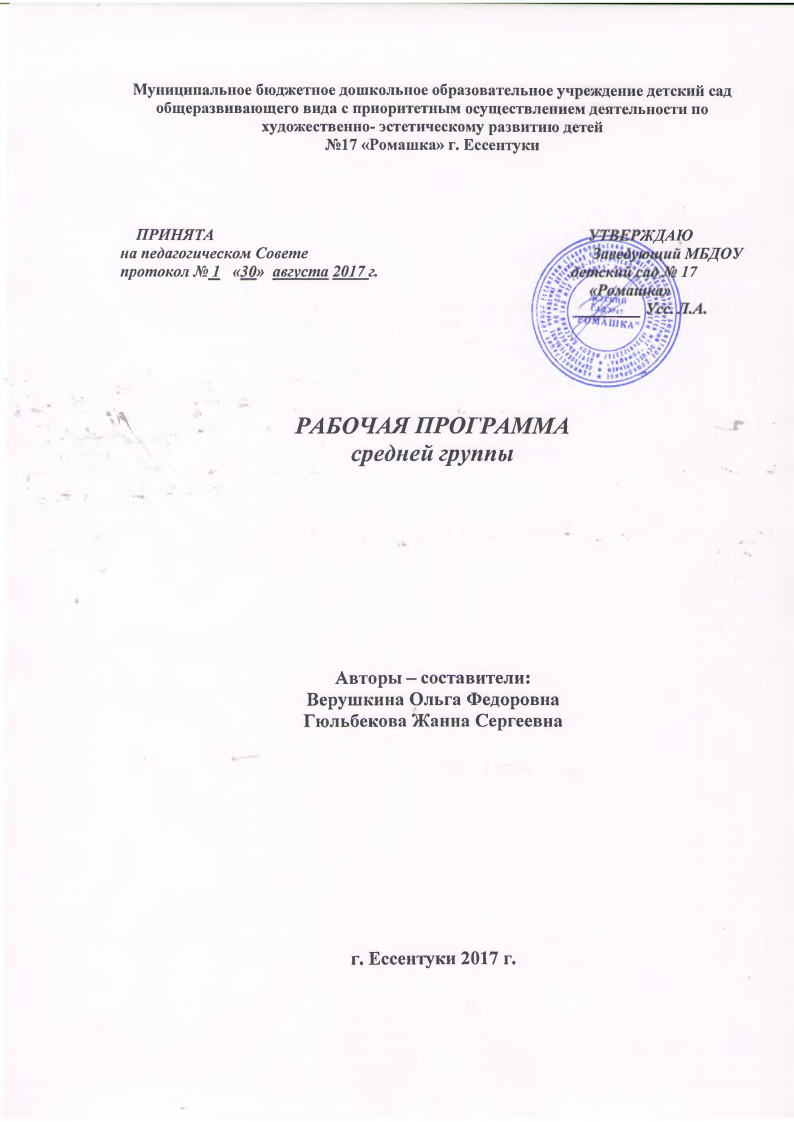 1. Целевой раздел1.1. Пояснительная записка.Программа спроектирована с учетом ФГОС дошкольного образования, особенностей образовательного учреждения, региона и муниципалитета, образовательных потребностей и запросов воспитанников. Определяет цели, задачи, планируемые результаты, содержание и организацию образовательного процесса на ступени дошкольного образования с детьми средней группы (4–5 лет).Данная   рабочая программа разработана на основе основной  общеобразовательной программы муниципального  дошкольного  образовательного бюджетного учреждения «Детский сад № 17 «Ромашка» города Ессентуки на 2017-2018 учебный год и основной образовательной программы дошкольного образования  «От рождения до школы» под редакцией Н.Е. Вераксы, Т.С. Комаровой, М.А. Васильевой.Программа сформирована как программа психолого-педагогической поддержки позитивной социализации и индивидуализации, развития личности детей дошкольного возраста и определяет комплекс основных характеристик дошкольного образования (объем, содержание и планируемые результаты в виде целевых ориентиров дошкольного образования). Рабочая программа разработана в соответствии со следующими нормативными документами:Конституция РФ, ст. 43, 72.Конвенция о правах ребенка (1989г.)Федеральный закон от 29.12.2012 г. № 273–ФЗ «Об образовании в Российской Федерации» вступивший в силу 01.09.2013г.Постановление Главного государственного санитарного врача Российской Федерации от 15 мая 2013г. № 26 «Об утверждении СанПиН 2.4.1.3049-13 «Санитарно–эпидемиологические требования к устройству, содержанию и организации режима работы дошкольных образовательных организаций», зарегистрированное в Минюсте России 29.05.2013г.,№28564. Приказ Министерства образования и науки Российской Федерации от 17.10.2013 г. № 1155 «Об утверждении федерального государственного образовательного стандарта дошкольного образования», зарегистрированного в Минюсте РФ 14.11.2013г., №30384.Приказ Министерства образования и науки РФ от 30 августа 2013 г. № 1014 «Об утверждении Порядка организации и осуществления образовательной деятельности по основным общеобразовательным программам».Устав муниципального дошкольного бюджетного образовательного учреждения «Детский сад № 17 «Ромашка» города Ессентуки.Основная общеобразовательная программа муниципального дошкольного образовательного бюджетного образовательного учреждения «Детский сад № 17 «Ромашка» города Ессентуки  на 2017-2018 учебный год. 1.2 Цели и задачи реализации ПрограммыЦелью рабочей программы является создание благоприятных условий для полноценного проживания ребенком дошкольного детства, формирование основ базовой культуры личности, всестороннее развитие психических и физических качеств в соответствии с возрастными и индивидуальными особенностями, подготовка к жизни в современном обществе, к обучению в школе, обеспечение безопасности жизнедеятельности дошкольника. Эти цели реализуются в процессе разнообразных видов детской деятельности: игровой, коммуникативной, трудовой, познавательно-исследовательской, продуктивной, музыкально-художественной, чтение.Для достижения целей программы первостепенное значение имеют следующие задачи:— укрепление физического и психического здоровья ребенка, формирование основ его двигательной и гигиенической культуры;— целостное развитие ребенка как субъекта посильных дошкольнику видов деятельности;— обогащенное развитие ребенка, обеспечивающее единый процесс социализации и индивидуализации с учетом детских потребностей, возможностей и способностей;— развитие на основе разного образовательного содержания эмоциональной отзывчивости, способности к сопереживанию, готовности к проявлению гуманного отношения в детской деятельности, поведении, поступках;— развитие познавательной активности, любознательности, стремления к самостоятельному познанию и размышлению, развитие умственных способностей и речи ребенка;— пробуждение творческой активности и воображения ребенка, желания включаться в творческую деятельность;— органичное вхождение ребенка в современный мир, разнообразное взаимодействие дошкольников с различными сферами культуры: с изобразительным искусством и музыкой, детской литературой и родным языком, экологией, математикой, игрой;— приобщение ребенка к культуре своей страны и воспитание уважения к другим народам и культурам;— приобщение ребенка к красоте, добру, ненасилию, ибо важно, чтобы дошкольный возраст стал временем, когда у ребенка пробуждается чувство своей сопричастности к миру, желание совершать добрые поступки.Разработанная программа предусматривает включение воспитанников в процессы ознакомления с региональными особенностями Ставропольского края.1.3.  Принципы и подходы к формированию ПрограммыВ основе Программы заложены следующие основные принципы:полноценное проживание ребенком всех этапов детства, обогащение (амплификация) детского развития;построение образовательной деятельности на основе индивидуальных особенностей каждого ребенка, при котором сам ребенок становится активным в выборе содержания своего образования, становится субъектом образования;содействие и сотрудничество детей и взрослых, признание ребенка полноценным участником (субъектом) образовательных отношений;поддержка инициативы детей в различных видах деятельности;сотрудничество с семьей, обеспечение единства подходов к воспитанию детей в условиях дошкольного образовательного учреждения и семьи.приобщение детей к социокультурным нормам, традициям семьи, общества и государства;формирование познавательных интересов и познавательных действий ребенка в различных видах деятельности;возрастная адекватность дошкольного образования (соответствие условий, требований, методов возрасту и особенностям развития);учет этнокультурной ситуации развития детей;10) сохранение уникальности и самоценности детства как важного этапа в общем развитии человека;11) личностно-развивающий и гуманистический характер взаимодействия взрослых и детей;12) уважение личности ребенка;13) реализация Программы в формах, специфических для детей дошкольного возраста, прежде всего в форме игры, познавательной и исследовательской деятельности, в форме творческой активности, обеспечивающей художественно-эстетическое развитие ребенка.В Программе учитываются следующие подходы:личностно-ориентированный подход - ставит в центр образовательной системы личность ребенка, развитие его индивидуальных способностей.В рамках личностно-ориентированного подхода перед педагогом стоят следующие задачи - помочь ребенку в осознании себя личностью, выявление, раскрытие его творческих возможностей, способствующих становлениюсамосознания и обеспечивающих возможность самореализации и самоутверждения.деятельностный подход - предполагает, что в основе развития ребенка лежит не пассивное созерцание окружающей действительности, а активное и непрерывное взаимодействие с ней.Совместная деятельность ребенка и взрослого выстраивается на основе сотрудничества, ребенок, если и не равен, то равноценен взрослому и активен не менее взрослого.Организация образовательного процесса осуществляется в различных, адекватных дошкольному возрасту формах, выстраивается с учетом потребностей и интересов детей. Основной мотив участия (неучастия) ребенка в образовательном процессе – наличие (отсутствие) интереса.рамках деятельностного подхода перед педагогом стоят следующие задачи: создавать условия, обеспечивающие позитивную мотивацию детей, что позволяет сделать их деятельность успешной; учить детей самостоятельно ставить перед собой цель и находить пути и средства ее достижения; создавать условия для формирования у детей навыков оценки и самооценки.1.4. Значимые для разработки и реализации программы характеристики, в том числе характеристики особенностей развития детей среднего дошкольного возраста.Возрастные особенности детей средней группыРебенок в 4-5 лет имеет представление о том, как надо (не надо) себя вести, об особенностях полового поведения. В поведении сверстников и своем выделяет его несоответствие нормам и правилам. Эмоционально переживает, когда поступает не так, «как надо». Усиливается взаимный контроль детей за поведением друг друга. Без напоминания взрослого в состоянии убрать игрушки, выполнять трудовые обязанности, доводить дело до конца.  Однако в процессе самой деятельности может отвлекаться на более интересные занятия. Во взаимодействии с другими проявляет (но не всегда) социально одобряемые формы поведения.Возраст от четырех до пяти лет — период относительного затишья. Ребенок вышел из кризиса и в целом стал спокойнее, послушнее, покладистее. Все более сильной становится потребность в друзьях, резко возрастает интерес к окружающему миру.      В этом возрасте у  ребенка активно проявляются:Стремление к самостоятельности. Ребенку важно многое делать самому, он уже больше способен позаботиться о себе и меньше нуждается в опеке взрослых. Обратная сторона самостоятельности — заявление о своих правах, потребностях, попытки устанавливать свои правила в окружающем его мире. Этические представления. Ребенок расширяет палитру осознаваемых эмоций, он начинает понимать чувства других людей, сопереживать. В этом возрасте начинают формироваться основные этические понятия, воспринимаемые ребенком не через то, что говорят ему взрослые, а исходя из того, как они поступают.Творческие способности. Развитие воображения входит в очень активную фазу. Ребенок живет в мире сказок, фантазий, он способен создавать целые миры на бумаге или в своей голове. В мечтах, разнообразных фантазиях ребенок получает возможность стать главным действующим лицом, добиться недостающего ему признания.Страхи как следствие развитого воображения. Ребенок чувствует себя недостаточно защищенным перед большим миром. Он задействует свое магическое мышление для того, чтобы обрести ощущение безопасности. Но безудержность фантазий может порождать самые разнообразные страхи.Отношения со сверстниками. У ребенка появляется большой интерес к ровесникам, и он от внутрисемейных отношений все больше переходит к более широким отношениям с миром. Совместная игра становится сложнее, у нее появляется разнообразное сюжетно-ролевое наполнение (игры в больницу, в магазин, в войну, разыгрывание любимых сказок). Дети дружат, ссорятся, мирятся, обижаются, ревнуют, помогают друг другу. Общение со сверстниками занимает все большее место в жизни ребенка, все более выраженной становится потребность в признании и уважении со стороны ровесников. Активная любознательность, которая заставляет детей постоянно задавать вопросы обо всем, что они видят. Они готовы все время говорить, обсуждать различные вопросы. Но у них еще недостаточно развита произвольность, то есть способность заниматься тем, что им неинтересно, и поэтому их познавательный интерес лучше всего утоляется в увлекательном разговоре или занимательной игре.К пяти годам складывается «психологический портрет» личности, в котором важная роль принадлежит компетентности, в особенности интеллектуальной (это возраст «почемучек»), а также креативности.Физическое  развитие      В  этом  возрасте  продолжается   рост  всех  органов  и  систем,  сохраняется  потребность  в  движении.  Двигательная активность становится целенаправленной, отвечает индивидуальному опыту и интересу, движения становятся осмысленными, мотивированными и управляемыми. У детей появляется интерес к познанию себя, своего тела, его строения, возможностей. У детей возникает потребность действовать совместно, быстро, ловко, в едином для всех детей темпе; соблюдать определенные интервалы во время передвижения в разных построениях, быть ведущим. Уровень функциональных возможностей повышается.  Позитивные  изменения  наблюдаются  в  развитии  моторики.  Дошкольники  лучше удерживают  равновесие  перешагивая  через  небольшие  преграды., нанизывает  бусины  (20 шт.)  средней  величины  (или  пуговицы)  на  толстую  леску. В  4-5  лет  у  детей  совершенствуются  культурно-гигиенические  навыки:  они  аккуратны  во  время  еды,  умеют  правильно  надевать обувь,  убирают  на  место   свою  одежду,  игрушки,  книги.  В  элементарном  самообслуживании проявляется  самостоятельность  ребенка. Социально-личностное  развитие    К  5  годам  у  детей  возрастает интерес и потребность в общении, особенно со сверстниками, осознание своего положения среди них. Ребенок приобретает способы взаимодействия с другими людьми. Использует речь и другие средства общения для удовлетворения разнообразных потребностей. Лучше ориентируется в человеческих отношениях: способен заметить эмоциональное состояние близкого взрослого, сверстника, проявить внимание и сочувствие. У  детей  формируется  потребность  в  уважении  со  стороны  взрослого,   для  них  оказывается  чрезвычайно  важной  его  похвала.  Это  приводит  к  их  повышенной  обидчивости  на  замечания.  Повышенная  обидчивость  представляет  собой  возрастной  феномен. Совершенствуется  умение  пользоваться установленными  формами    вежливого  обращения.В игровой деятельности  появляются  ролевые  взаимодействия.  Они указывают  на  то,  что  дошкольники  начинают  отделять  себя  от  принятой  роли.  В  процессе  игры  роли  могут  меняться.  В  этом возрасте  начинают появляться  постоянные партнеры  по  игре.  В  общую  игру  может  вовлекаться  от  двух  до  пяти  детей, а продолжительность совместных  игр  составляет  в среднем  15-20 мин.Ребенок начитает регулировать свое поведение в соответствии с принятыми в обществе нормами; умеет довести начатое дело до конца (соорудить конструкцию, убрать игрушки, правила игры и т. п.)  -  проявление  произвольности.У детей начинает формироваться способность контролировать свои эмоции в движении, чему способствует освоение ими языка эмоций (гаммы переживаний, настроений). Эмоциональность пятилетнего ребенка отличается многообразием способов выражения своих чувств: радости, грусти, огорчения, удовольствия. Ребенок способен проявить сочувствие, сопереживание, которое лежит в основе нравственных поступков.К  5-ти  годам  в элементарном выполнении отдельных поручений (дежурство по столовой, уход за растениями и животными)  проявляется  самостоятельность.Познавательное и речевое  развитие   Изменяется  содержание  общения  ребенка  и  взрослого.  Оно выходит  за  пределы  конкретной  ситуации,  в  которой оказывается  ребенок.  Ведущим  становится  познавательный  мотив.  Информация,  которую  ребенок  получает  в  процессе  общения,  может  быть  сложной  и  трудной  для  понимания,  но  она  вызывает  интерес.  В  речевом  развитии  детей  4-5  лет  улучшается  произношение  звуков (кроме  сонорных)  и дикция.  Речь  становится  предметом  активности  детей.  Они  удачно  имитируют  голоса  животных,  интонационно  выделяют  речь  тех  или  иных  персонажей.  Интерес  вызывают ритмическая  структура  речи,  рифмы.  Развивается  грамматическая  сторона  речи.  Дети занимаются  словотворчеством   на  основе  грамматических  правил.  Речь  детей  при  взаимодействии  друг  с  другом  носит  ситуативный  характер,  а  при  общении  со  взрослым  становится  вне ситуативной.   В  познавательном  развитии  4-5  летних  детей  характерна  высокая  мыслительная  активность.  5-ти летние  «почемучки»   интересуются  причинно-следственными  связями  в  разных  сферах  жизни  (изменения  в  живой  и  неживой  природе,  происхождение  человека),  профессиональной  деятельностью  взрослых  и  др.,  то  есть  начинает  формироваться  представление  о  различных  сторонах  окружающего  мира.  К  5-ти  годам  более  развитым  становится  восприятие. Дети  оказываются  способными  назвать  форму  на  которую  похож  тот  или  иной  предмет.  Они  могут  вычленять  в  сложных  объектах  простые  формы  и  из  простых  форм  воссоздавать  сложные  объекты.  Дети  способны  упорядочить  группы  предметов  по  сенсорному  признаку – величине, цвету;  выделить  такие  параметры,  как  высота, длина  и  ширина.  Совершенствуется  ориентация  в пространстве.  Возрастает объем  памяти.  Дети  запоминают  до  7-8  названий  предметов.  Начинает  складываться  произвольное  запоминание:  дети  способны  принять  задачу  на  запоминание,  помнят  поручения  взрослых,  могут  выучить  небольшое  стихотворение  и  т.д.  Начинает   развиваться  образное  мышление.  Дети  оказываются  способными  использовать  простыне  схематизированные  изображения  для  решения  несложных задач. Увеличивается  устойчивость  внимания.  Ребенку  оказывается  доступной  сосредоточенная  деятельность  в  течение  15-20 минут.Усложняется  конструирование.  Постройки  могут  включать  5-6  деталей.  Формируются  навыки  конструирования  по  собственному  замыслу,  а  также  планирование  последовательности  действий.Художественно-эстетическое  развитие         На  пятом  году  жизни  ребенок  осознаннее  воспринимает  произведения  художественно-изобразительно-музыкального  творчества,  легко  устанавливает  простые  причинные  связи  в  сюжете,  композиции  и  т.п.,  эмоционально  откликается  на  отраженные  в  произведении искусства  действия,  поступки,  события,  соотносит  увиденное со  своими  представлениями  о  красивом,  радостном,  печальном,  злом  и  т.д.  У ребенка  появляется  желание  делиться  своими  впечатлениями  от  встреч  с  искусством,  со  взрослыми  и  сверстниками.  Продолжает  развиваться  воображение.  Формируются  такие  его особенности,  как  оригинальность  и  произвольность.  Дети  могут  самостоятельно  придумать  небольшую  сказку  на  заданную  тему.Значительное  развитие  получает  изобразительная  деятельность.  Рисунки становятся  предметным  и  детализированным. В  этом  возрасте  дети рисуют  предметы  прямоугольной,  овальной  формы,  простые изображения  животных. Дети  могут  своевременно насыщать  ворс кисти краской, промывать  по  окончании  работы.   Графическое  изображение  человека  характеризуется  наличием  туловища,  глаз,  рта,  носа,  волос,  иногда  одежды  и  ее  деталей.  Дети  могут вырезать  ножницами  по  прямой,  диагонали,  к  5  годам  овладевают  приемами  вырезывания  предметов  круглой  и  овальной  формы.  Лепят  предметы  круглой,  овальной,  цилиндрической  формы,  простейших  животных,  рыб, птиц.  К  5-ти  годам  ребенок  выполняет  элементарные  танцевальные  движения  (пружинка,  подскоки,  кружение  и т.д.).  Может  петь  протяжно,  при  этом  вместе  начинать  и  заканчивать  пение.  Развитию исполнительской  деятельности  способствует доминирование в данном  возрасте продуктивной  мотивации  (спеть  песню, станцевать  танец, сыграть  на  инструменте).  Дети  делают  первые  попытки  творчества.1.5. Планируемый результат освоения ПрограммыРебенок может применять усвоенные знания и способы деятельности для решения несложных задач, поставленных взрослым. Доброжелателен в общении со сверстниками в совместных делах; проявляет интерес к разным видам деятельности, активно участвует в них. Овладевает умениями экспериментирования и при содействии взрослого активно использует их для решения интеллектуальных и бытовых задач.Сформированы специальные умения и навыки (речевые, изобразительные, музыкальные, конструктивные и др.), необходимые для осуществления различных видов детской деятельности.Откликается на эмоции близких людей и друзей. Испытывает радость от общения с животными и растениями, как знакомыми, так и новыми для него. Сопереживает персонажам сказок. Эмоционально реагирует на художественные произведения, мир природыПроявляет стремление к общению со сверстниками, нуждается в содержательных контактах со сверстниками по поводу игрушек, совместных игр, общих дел, налаживаются первые дружеские связи между детьми. По предложению воспитателя может договориться со сверстником.Стремится к самовыражению в деятельности, к признанию и уважению сверстников.Охотно сотрудничает со взрослыми не только в практических делах, но и активно стремится к познавательному, интеллектуальному общению со взрослыми: задает много вопросов поискового характера.Начинает проявлять уважение к старшим, называет по имени и отчеству  В играх наблюдается разнообразие сюжетов. Называет роль до начала игры, обозначает свою новую роль по ходу игры. Проявляет самостоятельность в выборе и использовании предметов-заместителей, с интересом включается в ролевой диалог со сверстниками. Выдвигает игровые замыслы, инициативен в развитии игрового сюжета. Вступает в ролевой диалог.Проявляет интерес к игровому экспериментированию с предметами и материалами.Проявляет творчество в создании игровой обстановки, в театрализации. В играх с правилами принимает игровую задачу, проявляет интерес к результату, выигрышуРечевые контакты становятся более длительными и активными.Для привлечения и сохранения внимания сверстника ребенок использует средства интонационной речевой выразительности (силу голоса, интонацию, ритм и темп речи). Выразительно читает стихи, пересказывает короткие рассказы, передавая свое отношение к героям. Использует в речи слова участия, эмоционального сочувствия, сострадания для поддержания сотрудничества, установления отношений со сверстниками и взрослыми. С помощью образных средств языка передает эмоциональные состояния людей и животныхДвижения стали значительно более уверенными и разнообразными. Ребенок испытывает острую потребность в движении, отличается высокой возбудимостью. В случае ограничения активной двигательной деятельности быстро пере возбуждается, становится непослушным, капризным. Эмоционально окрашенная деятельность становится не только средством физического развития, но и способом психологической разгрузкиВыполняет доступные возрасту гигиенические процедуры, соблюдает элементарные правила здорового образа жизни: рассказывает о последовательности и необходимости выполнения культурно-гигиенических навыков. Самостоятелен в самообслуживании, сам ставит цель, видит необходимость выполнения определенных действий.В привычной обстановке самостоятельно выполняет знакомые правила общения со взрослыми здоровается и прощается, говорит «спасибо» и «пожалуйста». По напоминанию взрослого старается придерживаться основных правил поведения в быту и на улице.Отличается высокой активностью и любознательностью. Задает много вопросов поискового характера: «Почему?», «Зачем?», «Для чего?», стремится установить связи и зависимости в природе, социальном мире. Владеет основными способами познания, имеет некоторый опыт деятельности и запас представлений об окружающем; с помощью воспитателя активно включается в деятельность экспериментирования.  В процессе совместной исследовательской деятельности активно познает и называет свойства и качества предметов, особенности объектов природы, обследовательские действия. Объединяет предметы и объекты в видовые категории с указанием характерных признаковИмеет представления:— о себе: знает свои имя полное и краткое, фамилию, возраст, пол. Осознает некоторые свои умения («умею рисовать» и пр.), знания («знаю, о чем эта сказка»), то, чему научился («строить дом»).Стремится узнать от взрослого некоторые сведения о своем организме (для чего нужны руки, ноги, глаза, ресницы и пр.);— о семье: знает состав своей семьи, рассказывает о деятельности членов своей семьи, о происшедших семейных событиях, праздниках, о любимых игрушках, домашних животных;— об обществе (ближайшем социуме), его культурных ценностях: беседует с воспитателем о профессиях работников детского сада: помощника воспитателя, повара, медицинской сестры, воспитателя, прачки;— о государстве: знает название страны и города, в котором живет, хорошо ориентируется в ближайшем окружении.Владеет разными способами деятельности, проявляет самостоятельность, стремится к самовыражению. Поведение определяется требованиями со стороны взрослых и первичными ценностными представлениями о том, «что такое хорошо и что такое плохо» (например, нельзя драться, нехорошо ябедничать, нужно делиться, нужно уважать  взрослых и пр.). С помощью взрослого ребенок может наметить действия, направленные на достижение конкретной цели.Умеет работать по образцу, слушать взрослого и выполнять его задания, отвечать, когда спрашивают. 2. Содержательный раздел2.1. Описание образовательной деятельностиСодержание психолого-педагогической работы с детьми 4-5лет дается по образовательным областям:социально-коммуникативное развитие;познавательное развитие;речевое развитие;художественно-эстетическое развитие;физическое развитие.Содержание психолого-педагогической работы ориентировано на разностороннее развитие дошкольников с учетом их возрастных и индивидуальных особенностей.Задачи психолого-педагогической работы по формированию физических, интеллектуальных и личностных качеств детей решаются интегрированно в ходе освоения всех образовательных областей наряду с задачами, отражающими специфику каждой образовательной области, с обязательным психологическим сопровождением.При этом решение программных образовательных задач предусматривается не только в рамках непосредственно образовательной деятельности, но и в ходе режимных моментов - как в совместной деятельности взрослого и детей, так и в самостоятельной деятельности дошкольников.ОБРАЗОВАТЕЛЬНАЯ ОБЛАСТЬ«СОЦИАЛЬНО-КОММУНИКАТИВНОЕ РАЗВИТИЕ»«Социально-коммуникативное развитие направлено на усвоение норм и ценностей, принятых в обществе, включая моральные и нравственные ценности; развитие общения и взаимодействия ребенка со взрослыми и сверстниками; становление самостоятельности, целенаправленности и саморегуляции собственных действий; развитие социального и эмоционального интеллекта, эмоциональной отзывчивости, сопереживания, формирование готовности к совместной деятельности со сверстниками, формирование уважительного отношения и чувства принадлежности к своей семье и к сообществу детей и взрослых в Организации; формирование позитивных установок к различным видам труда и творчества; формирование основ безопасного поведения в быту, социуме, природе» (ФГОС ДО п.2.6).СОДЕРЖАНИЕ ОБЯЗАТЕЛЬНОЙ ЧАСТИОсновные цели:Социализация, развитие общения, нравственное воспитание.Усвоение норм и ценностей, принятых в обществе, воспитание моральных и нравственных качеств ребенка, формирование умения правильно оценивать свои поступки и поступки сверстников.Развитие общения и взаимодействия ребенка с взрослыми и сверстниками, развитие социального и эмоционального интеллекта, эмоциональной отзывчивости, сопереживания, уважительного и доброжелательного отношения к окружающим.Формирование готовности детей к совместной деятельности, развитие умения договариваться, самостоятельно разрешать конфликты со сверстниками.Ребенок в семье и сообществе, патриотическое воспитание.Формирование образа Я, уважительного отношения и чувства принадлежности к своей семье и к сообществу детей и взрослых в организации; формирование гендерной, семейной, гражданской принадлежности; воспитание любви к Родине, гордости за ее достижения, патриотических чувств.Самообслуживание, самостоятельность, трудовое воспитание.Развитие навыков самообслуживания; становление самостоятельности, целенаправленности и саморегуляции собственных действий.Воспитание культурно-гигиенических навыков.Формирование позитивных установок к различным видам труда и творчества, воспитание положительного отношения к труду, желания трудиться.Воспитание ценностного отношения к собственному труду, труду других людей и его результатам. Формирование умения ответственно относиться к порученному заданию (умение и желание доводить дело до конца, стремление сделать его хорошо).Формирование первичных представлений о труде взрослых, его роли в обществе и жизни каждого человека.Формирование основ безопасности.Формирование первичных представлений о безопасном поведении в быту, социуме, природе. Воспитание осознанного отношения к выполнению правил безопасности.Формирование осторожного и осмотрительного отношения к потенциально опасным для человека и окружающего мира природы ситуациям.Формирование представлений о некоторых типичных опасных ситуациях и способах поведения в них.Формирование элементарных представлений о правилах безопасности дорожного движения; воспитание осознанного отношения к необходимости выполнения этих правил.Содержание психолого - педагогической работыСоциализация, развитие общения, нравственное воспитаниеЗадачи: Способствовать формированию личностного отношения ребенка к соблюдению (и нарушению) моральных норм: взаимопомощи, сочувствия обиженному и несогласия с действиями обидчика; одобрения действий того, кто поступил справедливо, уступил по просьбе сверстника (разделил кубики поровну).Продолжать работу по формированию доброжелательных взаимоотношений между детьми, обращать внимание детей на хорошие поступки друг друга.Учить коллективным играм, правилам добрых взаимоотношений.Воспитывать скромность, отзывчивость, желание быть справедливым, сильным и смелым; учить испытывать чувство стыда за неблаговидный поступок.Напоминать детям о необходимости здороваться, прощаться, называть работников дошкольного учреждения по имени и отчеству, не вмешиваться в разговор взрослых, вежливо выражать свою просьбу, благодарить за оказанную услугу.Ребенок в семье и сообществеЗадачи:Образ Я. Формировать представления о росте и развитии ребенка, его прошлом, настоящем и будущем («я был маленьким, я расту, я буду взрослым»). Формировать первичные представления детей об их правах (на игру, доброжелательное отношение, новые знания и др.) и обязанностях в группе детского сада, дома, на улице (самостоятельно кушать, одеваться, убирать игрушки и др.). Формировать у каждого ребенка уверенность в том, что он хороший, что его любят.Формировать первичные гендерные представления (мальчики сильные, смелые; девочки нежные, женственные).Семья. Углублять представления детей о семье, ее членах. Дать первоначальные представления о родственных отношениях (сын, мама, папа, дочь и т. д.).Интересоваться тем, какие обязанности по дому есть у ребенка (убирать игрушки, помогать накрывать на стол и т. п.).Детский сад. Продолжать знакомить детей с детским садом и его сотрудниками. Совершенствовать умение свободно ориентироваться в помещениях детского сада. Закреплять у детей навыки бережного отношения к вещам, учить использовать их по назначению, ставить на место.Знакомить с традициями детского сада. Закреплять представления ребенка о себе как о члене коллектива, развивать чувство общности с другими детьми. Формировать умение замечать изменения в оформлении группы и зала, участка детского сада (как красиво смотрятся яркие, нарядные игрушки, рисунки детей и т. п.). Привлекать к обсуждению и посильному участию в оформлении группы, к созданию ее символики и традиций.Самообслуживание, самостоятельность, трудовое воспитание Задачи:Культурно-гигиенические навыки.Продолжать воспитывать у детей опрятность, привычку следить за своим внешним видом.Воспитывать привычку самостоятельно умываться, мыть руки с мылом перед едой, по мере загрязнения, после пользования туалетом. Закреплять умение пользоваться расческой, носовым платком; при кашле и чихании отворачиваться, прикрывать рот и нос носовым платком.Совершенствовать навыки аккуратного приема пищи: умение брать пищу понемногу, хорошо пережевывать, есть бесшумно, правильно пользоваться столовыми приборами (ложка, вилка), салфеткой, полоскать рот после еды.Самообслуживание.Совершенствовать умение самостоятельно одеваться, раздеваться. Приучать аккуратно складывать и вешать одежду, с помощью взрослого приводить ее в порядок (чистить, просушивать).Воспитывать стремление быть аккуратным, опрятным.Приучать самостоятельно готовить свое рабочее место и убирать его после окончания занятий рисованием, лепкой, аппликацией (мыть баночки, кисти, протирать стол и т. д.)Общественно-полезный труд.Воспитывать у детей положительное отношение к труду, желание трудиться. Формировать ответственное отношение к порученному заданию (умение и желание доводить дело до конца, стремление сделать его хорошо).Воспитывать умение выполнять индивидуальные и коллективные поручения, понимать значение результатов своего труда для других; формировать умение договариваться с помощью воспитателя о распределении коллективной работы, заботиться о своевременном завершении совместного задания. Поощрять инициативу в оказании помощи товарищам, взрослым.Приучать детей самостоятельно поддерживать порядок в групповой комнате и на участке детского сада: убирать на место строительный материал, игрушки; помогать воспитателю подклеивать книги, коробки.Учить детей самостоятельно выполнять обязанности дежурных по столовой: аккуратно расставлять хлебницы, чашки с блюдцами, глубокие тарелки, ставить салфетницы, раскладывать столовые приборы (ложки, вилки, ножи).Труд в природе.Поощрять желание детей ухаживать за растениями и животными; поливать растения, кормить рыб, мыть поилки, наливать в них воду, класть корм в кормушки (при участиивоспитателя). В весенний, летний и осенний периоды привлекать детей к посильной работе на огороде и в цветнике (посев семян, полив, сбор урожая); в зимний период — к расчистке снега.Приобщать детей к работе по выращиванию зелени для корма птицам в зимнее время; к подкормке зимующих птиц.Формировать стремление помогать воспитателю приводить в порядок используемоетрудовой деятельности оборудование (очищать, просушивать, относить в отведенное место).Уважение к труду взрослых.Знакомить детей с профессиями близких людей, подчеркивая значимость их труда. Формировать интерес к профессиям родителей.Формирование основ безопасностиЗадачи:Безопасное поведение в природе.Продолжать знакомить с многообразием животного и растительного мира, с явлениями неживой природы.Формировать элементарные представления о способах взаимодействия с животными и растениями, о правилах поведения в природе.Формировать понятия: «съедобное», «несъедобное», «лекарственные растения».Знакомить с опасными насекомыми и ядовитыми растениями.Безопасность на дорогах.Развивать наблюдательность, умение ориентироваться в помещении и на участке детского сада, в ближайшей местности.Продолжать знакомить с понятиями «улица», «дорога», «перекресток», «остановка общественного транспорта» и элементарными правилами поведения на улице. Подводить детей к осознанию необходимости соблюдать правила дорожного движения. Уточнять знания детей о назначении светофора и работе полицейского.Знакомить с различными видами городского транспорта, особенностями их внешнего вида и назначения («Скорая помощь», «Пожарная», машина МЧС, «Полиция», трамвай, троллейбус, автобус).Знакомить со знаками дорожного движения «Пешеходный переход», «Остановка общественного транспорта».Формировать навыки культурного поведения в общественном транспорте.Безопасность собственной жизнедеятельности.Знакомить с правилами безопасного поведения во время игр. Рассказывать о ситуациях, опасных для жизни и здоровья.Знакомить с назначением, работой и правилами пользования бытовыми электроприборами (пылесос, электрочайник, утюг и др.).Закреплять умение пользоваться столовыми приборами (вилка, нож), ножницами.Знакомить с правилами езды на велосипеде.Знакомить с правилами поведения с незнакомыми людьми.Рассказывать детям о работе пожарных, причинах возникновения пожаров и правилах поведения при пожаре.ОБРАЗОВАТЕЛЬНАЯ ОБЛАСТЬ«ПОЗНАВАТЕЛЬНОЕ РАЗВИТИЕ»«Познавательное развитие предполагает развитие интересов детей, любознательности и познавательной мотивации; формирование познавательных действий, становление сознания; развитие воображения и творческой активности; формированиепервичных представлений о себе, других людях, объектах окружающего мира, о свойствах и отношениях объектов окружающего мира (форме, цвете, размере, материале, звучании, ритме, темпе, количестве, числе, части и целом, пространстве и времени, движении и покое, причинах и следствиях и др.), о малой родине и Отечестве, представлений о социокультурных ценностях нашего народа, об отечественных традицияхпраздниках, о планете Земля как общем доме людей, об особенностях ее природы, многообразии стран и народов мира» (ФГОС ДО п. 2.6)СОДЕРЖАНИЕ ОБЯЗАТЕЛЬНОЙ ЧАСТИОсновные цели:Формирование элементарных математических представлений.Формирование элементарных математических представлений, первичных представлений об основных свойствах и отношениях объектов окружающего мира: форме, цвете, размере, количестве, числе, части и целом, пространстве и времени.Развитие познавательно-исследовательской деятельности.Развитие познавательных интересов детей, расширение опыта ориентировки в окружающем, сенсорное развитие, развитие любознательности и познавательной мотивации; формирование познавательных действий, становление сознания; развитие воображения и творческой активности; формирование первичных представлений об объектах окружающего мира, о свойствах и отношениях объектов окружающего мира (форме, цвете, размере, материале, звучании, ритме, темпе, причинах и следствиях и др.).Развитие восприятия, внимания, памяти, наблюдательности, способности анализировать, сравнивать, выделять характерные, существенные признаки предметов и явлений окружающего мира; умения устанавливать простейшие связи между предметамиявлениями, делать простейшие обобщения.Ознакомление с предметным окружением.Ознакомление с предметным миром (название, функция, назначение, свойства и качества предмета); восприятие предмета как творения человеческой мысли и результата труда.Формирование первичных представлений о многообразии предметного окружения;том, что человек создает предметное окружение, изменяет и совершенствует его для себя и других людей, делая жизнь более удобной и комфортной. Развитие умения устанавливать причинно-следственные связи между миром предметов и природным миром.Ознакомление с социальным миром.Ознакомление с окружающим социальным миром, расширение кругозора детей, формирование целостной картины мира.Формирование первичных представлений о малой родине и Отечестве, представлений о социокультурных ценностях нашего народа, об отечественных традициях и праздниках. Формирование гражданской принадлежности; воспитание любви к Родине, гордости за ее достижения, патриотических чувств.Формирование элементарных представлений о планете Земля как общем доме людей, о многообразии стран и народов мира.Ознакомление с миром природы.Ознакомление с природой и природными явлениями. Развитие умения устанавливать причинно-следственные связи между природными явлениями. Формирование первичных представлений о природном многообразии планеты Земля. Формирование элементарных экологических представлений. Формирование понимания того, что человек — часть природы, что он должен беречь, охранять и защищать ее, что в природе все взаимосвязано, что жизнь человека на Земле во многом зависит от окружающей среды. Воспитание умения правильно вести себя в природе. Воспитание любви к природе, желания беречь ее.Содержание психолого - педагогической работыПриобщение к социокультурным ценностямЗадачи: Создавать условия для расширения представлений детей об окружающем мире.Расширять знания детей об общественном транспорте (автобус, поезд, самолет, теплоход). Расширять представления о правилах поведения в общественных местах.Формировать первичные представления о школе.Продолжать знакомить с культурными явлениями (театром, цирком, зоопарком, вернисажем), их атрибутами, людьми, работающими в них, правилами поведения.Дать элементарные представления о жизни и особенностях труда в городе и в сельской местности с опорой на опыт детей.Продолжать знакомить с различными профессиями (шофер, почтальон, продавец, врач и т. д.); расширять и обогащать представления о трудовых действиях, орудиях труда, результатах труда.Формировать элементарные представления об изменении видов человеческого труда и быта на примере истории игрушки и предметов обихода. Познакомить детей с деньгами, возможностями их использования.Формирование элементарных математических представлений Задачи:Количество и счет. Дать детям представление о том, что множество («много») может состоять из разных по качеству элементов: предметов разного цвета, размера, формы; учить сравнивать части множества, определяя их равенство или неравенство на основе составления пар предметов (не прибегая к счету). Вводить в речь детей выражения: «Здесь много кружков, одни — красного цвета, а другие — синего; красных кружков больше, чем синих, а синих меньше, чем красных» или «красных и синих кружков поровну».Учить считать до 5 (на основе наглядности), пользуясь правильными приемами счета: называть числительные по порядку; соотносить каждое числительное только с одним предметом пересчитываемой группы; относить последнее числительное ко всем пересчитанным предметам, например: «Один, два, три — всего три кружка».Сравнивать две группы предметов, именуемые числами 1–2, 2–2, 2–3, 3–3, 3–4, 4–4, 4–5, 5–5. Формировать представления о порядковом счете, учить правильно пользоваться количественными и порядковыми числительными, отвечать на вопросы «Сколько?», «Который по счету?», «На котором месте?».Формировать представление о равенстве и неравенстве групп на основе счета: «Здесь один, два зайчика, а здесь одна, две, три елочки. Елочек больше, чем зайчиков; 3 больше, чем 2, а 2 меньше, чем 3». Учить уравнивать неравные группы двумя способами, добавляя к меньшей группе один (недостающий) предмет или убирая из большей группы один (лишний) предмет («К 2 зайчикам добавили 1 зайчика, стало 3 зайчика и елочек тожеЕлочек и зайчиков поровну — 3 и 3» или: «Елочек больше (3), а зайчиков меньше (2). Убрали 1 елочку, их стало тоже 2. Елочек и зайчиков стало поровну: 2 и 2»).Отсчитывать предметы из большего количества; выкладывать, приносить определенное количество предметов в соответствии с образцом или заданным числом в пределах 5 (отсчитай 4 петушка, принеси 3 зайчика). На основе счета устанавливать равенство (неравенство) групп предметов в ситуациях, когда предметы в группах расположены на разном расстоянии друг от друга, когда они отличаются по размерам, по форме расположения в пространстве.Величина. Совершенствовать умение сравнивать два предмета по величине (длине, ширине, высоте), а также учить сравнивать два предмета по толщине путем непосредственного наложения или приложения их друг к другу; отражать результаты сравнения в речи, используя прилагательные (длиннее — короче, шире — уже, выше — ниже, толще — тоньше или равные (одинаковые) по длине, ширине, высоте, толщине). Учить сравнивать предметы по двум признакам величины (красная лента длиннее и шире зеленой, желтый шарфик короче и уже синего). Устанавливать размерные отношения между 3–5 предметами разной длины (ширины, высоты), толщины, располагать их в определенной последовательности — в порядке убывания или нарастания величины. Вводить в активную речь детей понятия, обозначающие размерные отношения предметов (эта (красная) башенка — самая высокая, эта (оранжевая) — пониже, эта (розовая) — еще ниже, а эта (желтая) — самая низкая» и т. д.).Форма. Развивать представление детей о геометрических фигурах: круге, квадрате, треугольнике, а также шаре, кубе. Учить выделять особые признаки фигур с помощью зрительного и осязательно-двигательного анализаторов (наличие или отсутствие углов, устойчивость, подвижность и др.). Познакомить детей с прямоугольником, сравнивая его кругом, квадратом, треугольником. Учить различать и называть прямоугольник, его элементы: углы и стороны. Формировать представление о том, что фигуры могут быть разных размеров: большой — маленький куб (шар, круг, квадрат, треугольник, прямоугольник).Учить соотносить форму предметов с известными геометрическими фигурами: тарелка — круг, платок — квадрат, мяч — шар, окно, дверь — прямоугольник и др.Ориентировка в пространстве. Развивать умения определять пространственные направления от себя, двигаться в заданном направлении (вперед — назад, направо — налево, вверх — вниз); обозначать словами положение предметов по отношению к себе (передо мной стол, справа от меня дверь, слева — окно, сзади на полках — игрушки). Познакомить с пространственными отношениями: далеко — близко (дом стоит близко, а березка растет далеко).Ориентировка во времени. Расширять представления детей о частях суток, их характерных особенностях, последовательности (утро — день — вечер — ночь). Объяснить значение слов: «вчера», «сегодня», «завтра».Ознакомление с миром природыЗадачи:Расширять представления детей о природе. Знакомить с домашними животными, обитателями уголка природы (с золотыми рыбками, кроме вуалехвоста и телескопа, карасем и др.), птицами (волнистые попугайчики, канарейки и др.). Знакомить детей с представителями класса пресмыкающихся (ящерица, черепаха), их внешним видом и способами передвижения (у ящерицы продолговатое тело, у нее есть длинный хвост, который она может сбросить; ящерица очень быстро бегает). Расширять представления детей о некоторых насекомых (муравей, бабочка, жук, божья коровка).Продолжать знакомить с фруктами (яблоко, груша, слива, персик и др.), овощами (помидор, огурец, морковь, свекла, лук и др.) и ягодами (малина, смородина, крыжовник и др.), с грибами (маслята, опята, сыроежки и др.). Закреплять знания детей о травянистых и комнатных растениях (бальзамин, фикус, хлорофитум, герань, бегония, примула и др.); знакомить со способами ухода за ними. Учить узнавать и называть 3–4 вида деревьев (елка, сосна, береза, клен и др.).Рассказывать детям о свойствах песка, глины и камня.Организовывать наблюдения за птицами, прилетающими на участок (ворона, голубь, синица, воробей, снегирь и др.), подкармливать их зимой.Расширять представления детей об условиях, необходимых для жизни людей, животных, растений (воздух, вода, питание и т. п.). Учить детей замечать изменения в природе. Рассказывать об охране растений и животных.Сезонные наблюденияОсень. Учить детей замечать и называть изменения в природе: похолодало, осадки, ветер, листопад, созревают плоды и корнеплоды, птицы улетают на юг. Устанавливать простейшие связи между явлениями живой и неживой природы (похолодало — исчезли бабочки, жуки; отцвели цветы и т. д.). Привлекать к участию в сборе семян растений.Зима. Учить детей замечать изменения в природе, сравнивать осенний и зимний пейзажи. Наблюдать за поведением птиц на улице и в уголке природы. Рассматривать и сравнивать следы птиц на снегу. Оказывать помощь зимующим птицам, называть их.Расширять представления детей о том, что в мороз вода превращается в лед, сосульки; лед и снег в теплом помещении тают. Привлекать к участию в зимних забавах: катание с горки на санках, ходьба на лыжах, лепка поделок из снега.Весна. Учить детей узнавать и называть время года; выделять признаки весны: солнышко стало теплее, набухли почки на деревьях, появилась травка, распустились подснежники, появились насекомые. Рассказывать детям о том, что весной зацветают многие комнатные растения. Формировать представления о работах, проводимых в весенний период в саду и в огороде. Учить наблюдать за посадкой и всходами семян. Привлекать детей к работам в огороде и цветниках.Лето. Расширять представления детей о летних изменениях в природе: голубое чистое небо, ярко светит солнце, жара, люди легко одеты, загорают, купаются. В процессе различных видов деятельности расширять представления детей о свойствах песка, воды, камней и глины. Закреплять знания о том, что летом созревают многие фрукты, овощи, ягоды и грибы; у животных подрастают детеныши.ОБРАЗОВАТЕЛЬНАЯ ОБЛАСТЬ«РЕЧЕВОЕ РАЗВИТИЕ»«Речевое развитие включает владение речью как средством общения и культуры; обогащение активного словаря; развитие связной, грамматически правильной диалогической и монологической речи; развитие речевого творчества; развитие звуковой интонационной культуры речи, фонематического слуха; знакомство с книжной культурой, детской литературой, понимание на слух текстов различных жанров детской литературы; формирование звуковой аналитико-синтетической активности как предпосылки обучения грамоте». (ФГОС ДО п.2.6)СОДЕРЖАНИЕ ОБЯЗАТЕЛЬНОЙ ЧАСТИ Основные цели и задачи:Развитие свободного общения с взрослыми и детьми, овладение конструктивными способами и средствами взаимодействия с окружающими. Развитие всех компонентов устной речи детей: грамматического строя речи, связной речи — диалогической и монологической форм; формирование словаря, воспитание звуковой культуры речи. Практическое овладение воспитанниками нормами речи.Художественная литература. Воспитание интереса и любви к чтению; развитие литературной речи. Воспитание желания и умения слушать художественные произведения, следить за развитием действия.Содержание психолого - педагогической работыРазвитие речиЗадачи:Развивающая речевая среда. Обсуждать с детьми информацию о предметах, явлениях, событиях, выходящих за пределы привычного им ближайшего окружения. Выслушивать детей, уточнять их ответы, подсказывать слова, более точно отражающиеособенность предмета, явления, состояния, поступка; помогать логично и понятно высказывать суждение. Способствовать развитию любознательности. Помогать детям доброжелательно общаться со сверстниками, подсказывать, как можно порадовать друга, поздравить его, как спокойно высказать свое недовольство его поступком, как извиниться.Формирование словаря. Пополнять и активизировать словарь детей на основе углубления знаний о ближайшем окружении. Расширять представления о предметах, явлениях, событиях, не имевших места в их собственном опыте. Активизировать употребление в речи названий предметов, их частей, материалов, из которых они изготовлены. Учить использовать в речи наиболее употребительные прилагательные, глаголы, наречия, предлоги. Вводить в словарь детей существительные, обозначающие профессии; глаголы, характеризующие трудовые действия. Продолжать учить детей определять и называть местоположение предмета (слева, справа, рядом, около, между), время суток. Помогать заменять часто используемые детьми указательные местоимения и наречия (там, туда, такой, этот) более точными выразительными словами; употреблять слова-антонимы (чистый — грязный, светло — темно). Учить употреблять существительные с обобщающим значением (мебель, овощи, животные и т. п.).Звуковая культура речи. Закреплять правильное произношение гласных и согласных звуков, отрабатывать произношение свистящих, шипящих и сонорных (р, л) звуков. Развивать артикуляционный аппарат. Продолжать работу над дикцией: совершенствовать отчетливое произнесение слов и словосочетаний. Развивать фонематический слух: учить различать на слух и называть слова, начинающиеся на определенный звук. Совершенствовать интонационную выразительность речи.Грамматический строй речи. Продолжать формировать у детей умение согласовывать слова в предложении, правильно использовать предлоги в речи; образовывать форму множественного числа существительных, обозначающих детенышей животных (по аналогии), употреблять эти существительные в именительном и винительном падежах (лисята — лисят, медвежата — медвежат); правильно употреблять форму множественного числа родительного падежа существительных (вилок, яблок, туфель).Напоминать правильные формы повелительного наклонения некоторых глаголов (Ляг! Лежи! Поезжай! Беги! и т. п.), несклоняемых существительных (пальто, пианино, кофе, какао). Поощрять характерное для пятого года жизни словотворчество, тактично подсказывать общепринятый образец слова. Побуждать детей активно употреблять в речи простейшие виды сложносочиненных и сложноподчиненных предложений.Связная речь. Совершенствовать диалогическую речь: учить участвовать в беседе, понятно для слушателей отвечать на вопросы и задавать их. Учить детей рассказывать: описывать предмет, картину; упражнять в составлении рассказов по картине, созданной ребенком с использованием раздаточного дидактического материала. Упражнять детей в умении пересказывать наиболее выразительные и динамичные отрывки из сказок.Художественная литератураЗадачи:Продолжать приучать детей слушать сказки, рассказы, стихотворения; запоминать небольшие и простые по содержанию считалки. Помогать им, используя разные приемы и педагогические ситуации, правильно воспринимать содержание произведения, сопереживать его героям. Зачитывать по просьбе ребенка понравившийся отрывок из сказки, рассказа, стихотворения, помогая становлению личностного отношения к произведению.Поддерживать внимание и интерес к слову в литературном произведении. Продолжать работу по формированию интереса к книге. Предлагать вниманию детей иллюстрированные издания знакомых произведений. Объяснять, как важны в книге рисунки; показывать, как много интересного можно узнать, внимательно рассматриваякнижные иллюстрации. Познакомить с книжками, оформленными Ю. Васнецовым, Е.Рачевым, Е. Чарушиным.ОБРАЗОВАТЕЛЬНАЯ ОБЛАСТЬ«ХУДОЖЕСТВЕННО-ЭСТЕТИЧЕСКОЕ РАЗВИТИЕ»Художественно-эстетическое развитие предполагает развитие предпосылок ценностно-смыслового восприятия и понимания произведений искусства (словесного, музыкального, изобразительного), мира природы; становление эстетического отношения к окружающему миру; формирование элементарных представлений о видах искусства; восприятие музыки, художественной литературы, фольклора; стимулирование сопереживания персонажам художественных произведений; реализацию самостоятельной творческой деятельности детей (изобразительной, конструктивно-модельной, музыкальной и др.),  (ФГОС ДО п.2.6).СОДЕРЖАНИЕ ОБЯЗАТЕЛЬНОЙ ЧАСТИОсновные цели и задачи:Формирование интереса к эстетической стороне окружающей действительности, эстетического отношения к предметам и явлениям окружающего мира, произведениям искусства; воспитание интереса к художественно-творческой деятельности.Развитие эстетических чувств детей, художественного восприятия, образных представлений, воображения, художественно-творческих способностей.Развитие детского художественного творчества, интереса к самостоятельной творческой деятельности (изобразительной, конструктивно - модельной, музыкальной и др.); удовлетворение потребности детей в самовыражении.Приобщение к искусству.Развитие эмоциональной восприимчивости, эмоционального отклика на литературные и музыкальные произведения, красоту окружающего мира, произведения искусства. Приобщение детей к народному и профессиональному искусству (словесному, музыкальному, изобразительному, театральному, к архитектуре) через ознакомление с лучшими образцами отечественного и мирового искусства; воспитание умения понимать содержание произведений искусства.Формирование элементарных представлений о видах и жанрах искусства, средствах выразительности в различных видах искусства.Изобразительная деятельность. Развитие интереса к различным видам изобразительной деятельности; совершенствование умений в рисовании, лепке, аппликации, художественном труде. Воспитание эмоциональной отзывчивости при восприятии произведений изобразительного искусства. Воспитание желания и умения взаимодействовать со сверстниками при создании коллективных работ.Конструктивно-модельная деятельность. Приобщение к конструированию; развитие интереса к конструктивной деятельности, знакомство с различными видами конструкторов. Воспитание умения работать коллективно, объединять свои поделки в соответствии с общим замыслом, договариваться, кто какую часть работы будет выполнять.Музыкально-художественная деятельность. Приобщение к музыкальному искусству; формирование основ музыкальной культуры, ознакомление с элементарными музыкальными понятиями, жанрами; воспитание эмоциональной отзывчивости при восприятии музыкальных произведений. Развитие музыкальных способностей: поэтического и музыкального слуха, чувства ритма, музыкальной памяти; формированиепесенного, музыкального вкуса. Воспитание интереса к музыкально-художественной деятельности, совершенствование умений в этом виде деятельности. Развитие детского музыкально-художественного творчества, реализация самостоятельной творческой деятельности детей; удовлетворение потребности в самовыражении.Содержание психолого - педагогической работыЗадачи:Приобщать детей к восприятию искусства, развивать интерес к нему. Поощрять выражение эстетических чувств, проявление эмоций при рассматривании предметов народного и декоративно-прикладного искусства, прослушивании произведений музыкального фольклора.Познакомить детей с профессиями артиста, художника, композитора.Побуждать узнавать и называть предметы и явления природы, окружающей действительности в художественных образах (литература, музыка, изобразительное искусство).Учить различать жанры и виды искусства: стихи, проза, загадки (литература), песни, танцы, музыка, картина (репродукция), скульптура (изобразительное искусство), здание и сооружение (архитектура).Учить выделять и называть основные средства выразительности (цвет, форма, величина, ритм, движение, жест, звук) и создавать свои художественные образы в изобразительной, музыкальной, конструктивной деятельности.Познакомить детей с архитектурой. Формировать представления о том, что дома, в которых они живут (детский сад, школа, другие здания), — это архитектурные сооружения; дома бывают разные по форме, высоте, длине, с разными окнами, с разным количеством этажей, подъездов и т. д. Вызывать интерес к различным строениям, расположенным вокруг детского сада (дома, в которых живут ребенок и его друзья, школа, кинотеатр). Привлекать внимание детей к сходству и различиям разных зданий, поощрять самостоятельное выделение частей здания, его особенностей. Закреплять умение замечать различия в сходных по форме и строению зданиях (форма и величина входных дверей, окон и других частей). Поощрять стремление детей изображать в рисунках, аппликациях реальные и сказочные строения.Организовать посещение музея (совместно с родителями), рассказать о назначении музея. Развивать интерес к посещению кукольного театра, выставок.Закреплять знания детей о книге, книжной иллюстрации. Познакомить с библиотекой как центром хранения книг, созданных писателями и поэтами. Знакомить с произведениями народного искусства (потешки, сказки, загадки, песни, хороводы, заклички, изделия народного декоративно-прикладного искусства).Воспитывать бережное отношение к произведениям искусства.Изобразительная деятельностьЗадачи:Продолжать развивать интерес детей к изобразительной деятельности. Вызывать положительный эмоциональный отклик на предложение рисовать, лепить, вырезать и наклеивать.Продолжать развивать эстетическое восприятие, образные представления, воображение, эстетические чувства, художественно-творческие способности. Продолжать формировать умение рассматривать и обследовать предметы, в том числе с помощью рук.Обогащать представления детей об изобразительном искусстве (иллюстрации к произведениям детской литературы, репродукции произведений живописи, народное декоративное искусство, скульптура малых форм и др.) как основе развития творчества.Учить детей выделять и использовать средства выразительности в рисовании, лепке, аппликации. Продолжать формировать умение создавать коллективные произведения в рисовании, лепке, аппликации.Закреплять умение сохранять правильную позу при рисовании: не горбиться, не наклоняться низко над столом, к мольберту; сидеть свободно, не напрягаясь.Приучать детей быть аккуратными: сохранять свое рабочее место в порядке, по окончании работы убирать все со стола.Учить проявлять дружелюбие при оценке работ других детей.Рисование. Продолжать формировать у детей умение рисовать отдельные предметы создавать сюжетные композиции, повторяя изображение одних и тех же предметов (неваляшки гуляют, деревья на нашем участке зимой, цыплята гуляют по травке) и добавляя к ним другие (солнышко, падающий снег и т. д.).Формировать и закреплять представления о форме предметов (круглая, овальная, квадратная, прямоугольная, треугольная), величине, расположении частей.Помогать детям, при передаче сюжета располагать изображения на всем листе, в соответствии с содержанием действия и включенными в действие объектами.Направлять внимание детей на передачу соотношения предметов по величине: дерево высокое, куст ниже дерева, цветы ниже куста.Продолжать закреплять и обогащать представления детей о цветах и оттенках окружающих предметов и объектов природы. К уже известным цветам и оттенкам добавить новые (коричневый, оранжевый, светло-зеленый); формировать представление о том, как можно получить эти цвета. Учить смешивать краски для получения нужных цветов и оттенков. Развивать желание использовать в рисовании, аппликации разнообразные цвета, обращать внимание на многоцветие окружающего мира.Закреплять умение правильно держать карандаш, кисть, фломастер, цветной мелок; использовать их при создании изображения.Учить детей закрашивать рисунки кистью, карандашом, проводя линии и штрихи только в одном направлении (сверху вниз или слева направо); ритмично наносить мазки, штрихи по всей форме, не выходя за пределы контура; проводить широкие линии всей кистью, а узкие линии и точки — концом ворса кисти.Закреплять умение чисто промывать кисть перед использованием краски другого цвета.концу года формировать у детей умение получать светлые и темные оттенки цвета, изменяя нажим на карандаш. Формировать умение правильно передавать расположение частей при рисовании сложных предметов (кукла, зайчик и др.) и соотносить их по величине.Декоративное рисование. Продолжать формировать умение создавать декоративные композиции по мотивам дымковских, филимоновских узоров. Использовать дымковские и филимоновские изделия для развития эстетического восприятия прекрасного и в качестве образцов для создания узоров в стиле этих росписей (для росписи могут использоваться вылепленные детьми игрушки и силуэты игрушек, вырезанные из бумаги). Познакомить детей с городецкими изделиями. Учить выделять элементы городецкой росписи (бутоны, купавки, розаны, листья); видеть и называть цвета, используемые в росписи.Лепка. Продолжать развивать интерес детей к лепке; совершенствовать умение лепить из глины (из пластилина, пластической массы).Закреплять приемы лепки, освоенные в предыдущих группах; учить прищипыванию с легким оттягиванием всех краев сплюснутого шара, вытягиванию отдельных частей из целого куска. Учить сглаживать пальцами поверхность вылепленного предмета, фигурки. Учить приемам вдавливания середины шара, цилиндра для получения полой формы.Познакомить с приемами использования стеки. Поощрять стремление украшать вылепленные изделия узором при помощи стеки. Закреплять приемы аккуратной лепки.Аппликация. Воспитывать интерес к аппликации, усложняя ее содержание и расширяя возможности создания разнообразных изображений.Формировать умение правильно держать ножницы и пользоваться ими. Обучать вырезыванию, начиная с формирования навыка разрезания по прямой сначала коротких, а затем длинных полос.Учить составлять из полос изображения разных предметов (забор, скамейка, лесенка, дерево, кустик и др.).Учить вырезать круглые формы из квадрата и овальные из прямоугольника; использовать этот прием для изображения в аппликации овощей, фруктов, ягод, цветов и т. п.Продолжать расширять количество изображаемых в аппликации предметов (птицы, животные, цветы, насекомые, дома, как реальные, так и воображаемые) из готовых форм. Учить детей преобразовывать эти формы, разрезая их на две или четыре части (круг — на полукруги, четверти; квадрат — на треугольники и т. д.).Закреплять навыки аккуратного вырезывания и наклеивания. Поощрять проявление активности и творчества.Конструктивно-модельная деятельностьЗадачи:Обращать внимание детей на различные здания и сооружения вокруг их дома, детского сада. На прогулках в процессе игр рассматривать с детьми машины, тележки, автобусы и другие виды транспорта, выделяя их части, называть их форму и расположение по отношению к самой большой части.Продолжать развивать у детей способность различать и называть строительные детали (куб, пластина, кирпичик, брусок); учить использовать их с учетом конструктивных свойств (устойчивость, форма, величина).Развивать умение устанавливать ассоциативные связи, предлагая вспомнить, какие похожие сооружения дети видели. Учить анализировать образец постройки: выделять основные части, различать и соотносить их по величине и форме, устанавливать пространственное расположение этих частей относительно друг друга (в домах — стены, вверху — перекрытие, крыша; в автомобиле — кабина, кузов и т. д.).Учить самостоятельно измерять постройки (по высоте, длине и ширине), соблюдать заданный воспитателем принцип конструкции («Пост- рой такой же домик, но высокий»). Учить сооружать постройки из крупного и мелкого строительного материала, использовать детали разного цвета для создания и украшения построек.Обучать конструированию из бумаги: сгибать прямоугольный лист бумаги пополам, совмещая стороны и углы (альбом, флажки для украшения участка, поздравительная открытка), приклеивать к основной форме детали (к дому — окна, двери, трубу; к автобусу — колеса; к стулу — спинку).Приобщать детей к изготовлению поделок из природного материала: коры, веток, листьев, шишек, каштанов, ореховой скорлупы, соломы (лодочки, ежики и т. д.). Учить использовать для закрепления частей клей, пластилин; применять в поделках катушки, коробки разной величины и другие предметы.ОБРАЗОВАТЕЛЬНАЯ ОБЛАСТЬ«ФИЗИЧЕСКОЕ РАЗВИТИЕ»«Физическое развитие включает приобретение опыта в следующих видах деятельности детей: двигательной, в том числе связанной с выполнением упражнений, направленных на развитие таких физических качеств, как координация и гибкость; способствующих правильному формированию опорно-двигательной системы организма, развитию равновесия, координации движения, крупной и мелкой моторики обеих рук, а также с правильным, не наносящим ущерба организму, выполнением основных движений (ходьба, бег, мягкие прыжки, повороты в обе стороны), формирование начальных представлений о некоторых видах спорта, овладение подвижными играми с правилами; становление целенаправленности и саморегуляции в двигательной сфере; становление ценностей здорового образа жизни, овладение его элементарными нормами и правилами (в питании, двигательном режиме, закаливании, при формировании полезных привычек и др.)» (ФГОС ДО п. 2.6)СОДЕРЖАНИЕ ОБЯЗАТЕЛЬНОЙ ЧАСТИ Основные цели и задачи:Формирование у детей начальных представлений о здоровом образе жизни.Физическая культура. Сохранение, укрепление и охрана здоровья детей; повышение умственной и физической работоспособности, предупреждение утомления.Обеспечение гармоничного физического развития, совершенствование умений и навыков в основных видах движений, воспитание красоты, грациозности, выразительности движений, формирование правильной осанки.Формирование потребности в ежедневной двигательной деятельности.Развитие инициативы, самостоятельности и творчества в двигательной активности, способности к самоконтролю, самооценке при выполнении движений.Развитие интереса к участию в подвижных и спортивных играх и физических упражнениях, активности в самостоятельной двигательной деятельности; интереса и любви к спорту.Содержание психолого - педагогической работыФормирование начальных представлений о здоровом образе жизни Задачи:Продолжать знакомство детей с частями тела и органами чувств человека. Формировать представление о значении частей тела и органов чувств для жизни и здоровья человека (руки делают много полезных дел; ноги помогают двигаться; рот говорит, ест; зубы жуют; язык помогает жевать, говорить; кожа чувствует; нос дышит, улавливает запахи; уши слышат). Воспитывать потребность в соблюдении режима питания, употреблении в пищу овощей и фруктов, других полезных продуктов. Формировать представление о необходимых человеку веществах и витаминах.Расширять представления о важности для здоровья сна, гигиенических процедур, движений, закаливания. Знакомить детей с понятиями «здоровье» и «болезнь». Развивать умение устанавливать связь между совершаемым действием и состоянием организма, самочувствием («Я чищу зубы — значит, они у меня будут крепкими и здоровыми», «Я промочил ноги на улице, и у меня начался насморк»). Формировать умение оказывать себе элементарную помощь при ушибах, обращаться за помощью к взрослым при заболевании, травме.Формировать представления о здоровом образе жизни; о значении физических упражнений для организма человека. Продолжать знакомить с физическими упражнениями на укрепление различных органов и систем организма.Физическая культураЗадачи:Формировать правильную осанку. Развивать и совершенствовать двигательные умения и навыки детей, умение творчески использовать их в самостоятельной двигательной деятельности. Закреплять и развивать умение ходить и бегать с согласованными движениями рук и ног. Учить бегать легко, ритмично, энергично отталкиваясь носком.Учить ползать, пролезать, подлезать, перелезать через предметы. Учить перелезать с одного пролета гимнастической стенки на другой (вправо, влево). Учить энергично отталкиваться и правильно приземляться в прыжках на двух ногах на месте и с продвижением вперед, ориентироваться в пространстве. В прыжках в длину и высоту с места учить сочетать отталкивание со взмахом рук, при приземлении сохранять равновесие. Учить прыжкам через короткую скакалку. Закреплять умение принимать правильное исходное положение при метании, отбивать мяч о землю правой и левой рукой, бросать и ловить его кистями рук (не прижимая к груди).Учить кататься на двухколесном велосипеде по прямой, по кругу. Учить детей ходить на лыжах скользящим шагом, выполнять повороты, подниматься на гору. Учить построениям, соблюдению дистанции во время передвижения. Развиватьпсихофизические качества: быстроту, выносливость, гибкость, ловкость и др. Учить выполнять ведущую роль в подвижной игре, осознанно относиться к выполнению правил игры.Во всех формах организации двигательной деятельности развивать у детей организованность, самостоятельность, инициативность, умение поддерживать дружеские взаимоотношения со сверстниками.Подвижные игры. Продолжать развивать активность детей в играх с мячами, скакалками, обручами и т. д. Развивать быстроту, силу, ловкость, пространственную ориентировку. Воспитывать самостоятельность и инициативность в организации знакомых игр. Приучать к выполнению действий по сигналу.Краткое комплексно-тематическое планирование2.2. Описание вариативных форм, способов, методов и средств реализации ПрограммыПри некоторых общих принципах и подходах к детям большое внимание в Программе уделяется развитию детской индивидуальности, учету темпа развития и деятельности каждого ребенка, его собственных предпочтений. В Программе больше времени дается для свободной деятельности детей по выбору. Однако это не просто время, когда дети представлены сами себе, а время работы воспитателя в выбранной детьми сфере деятельности. Так, воспитатель может присоединиться к детям, занимающимся рисованием, и помочь им продвинуться в создании самостоятельных замыслов или в использовании новых приемов. Возможно так же в это время и наблюдение за детьми с целью выявления  особенностей их взаимодействия и деятельности.     Образовательная работа воспитателя с детьми происходит в процессе различных образовательных ситуаций. Образовательные ситуации могут специально создаваться для решения какой-либо образовательной задачи. Такие ситуации специально организуются, планируются, для них готовится материал, продумывается место и время их создания (организации). Иначе говоря, это «прямые» образовательные ситуации (например, ситуации которые раньше организовывались как занятия). Основная цель и задача педагога в таких ситуациях – образовательная: развитие у детей познавательных и творческих способностей, психических качеств, сообщение им знаний, создание условий для овладения детьми определенными действиями. Взаимодействие педагога с детьми часто происходит в ситуациях, которые можно назвать «бытовыми». Это ситуации режимных моментов, свободного взаимодействия детей друг с другом. Для педагога цель в таких ситуациях – решение бытовой проблемы: одевание детей, обеспечение гигиены детей, их питания, сна, разрешение конфликтов между детьми. Такие ситуации, однако, могут и должны использоваться и для решения других образовательных задач. Ситуации, преследующие одну цель, но используемые в то же время для решения других образовательных задач являются «косвенными».     Взаимодействие педагога с детьми, детей друг с другом носит характер диалога и активного сотрудничества. Для образовательной работы воспитатель может использовать все многообразие форм работы, ситуаций взаимодействия и общения с детьми. Это могут быть:свободная игра детейролевая игра воспитателя с детьми (индивидуально или с несколькими)По видам детской активности:Каждая из перечисленных ситуаций может рассматриваться как образовательная и вносить свой вклад в развитие ребенка. Важно при этом осознанное профессиональное отношение педагога к взаимодействию и общению с детьми.2.3.	Способы и направления поддержки детской инициативыДетская инициатива проявляется в свободной самостоятельной деятельности детей по выбору и интересам. Возможность играть, рисовать, конструировать, сочинятьпр. в соответствии с собственными интересами является важнейшим источником эмоционального благополучия ребенка в детском саду. Самостоятельная деятельность детей протекает преимущественно в утренний отрезок времени и во второй половине дня.Все виды деятельности ребенка в детском саду могут осуществляться в форме самостоятельной инициативной деятельности:— самостоятельные сюжетно-ролевые, режиссерские и театрализованные игры;— развивающие и логические игры;— музыкальные игры и импровизации;— речевые игры, игры с буквами, звуками и слогами;— самостоятельная деятельность в книжном уголке;— самостоятельная изобразительная и конструктивная деятельность по выбору детей;— самостоятельные опыты и эксперименты и др.развитии детской инициативы и самостоятельности воспитателю важно соблюдать ряд общих требований:— развивать активный интерес детей к окружающему миру, стремление к получению новых знаний и умений;— создавать разнообразные условия и ситуации, побуждающие детей к активному применению знаний, умений, способов деятельности в личном опыте;— постоянно расширять область задач, которые дети решают самостоятельно; постепенно выдвигать перед детьми более сложные задачи, требующие сообразительности, творчества, поиска новых подходов, поощрять детскую инициативу;— тренировать волю детей, поддерживать желание преодолевать трудности, доводить начатое дело до конца;— ориентировать дошкольников на получение хорошего результата;— своевременно обратить особое внимание на детей, постоянно проявляющих небрежность, торопливость, равнодушие к результату, склонных не завершать работу;— дозировать помощь детям. Если ситуация подобна той, в которой ребенок действовал раньше, но его сдерживает новизна обстановки, достаточно просто намекнуть, посоветовать вспомнить, как он действовал в аналогичном случае;— поддерживать у детей чувство гордости и радости от успешных самостоятельных действий, подчеркивать рост возможностей и достижений каждого ребенка, побуждать к проявлению инициативы и творчества.Ребенок пятого года жизни отличается высокой активностью. Это создает новые  возможности для развития самостоятельности во всех сферах его жизни. Развитию самостоятельности в познании способствует освоение детьми системы разнообразных обследовательских действий, приемов простейшего анализа, сравнения,Умения наблюдать. Воспитатель специально насыщает жизнь детей проблемными практическими и познавательными ситуациями, в которых детям необходимо самостоятельно применить освоенные приемы (определить, влажный или сухой песок, годится ли он для постройки; отобрать брусочки такой ширины, чтобы по ним одновременно проезжали 2 или 3 машины и пр.). В своих познавательных интересах ребенок средней группы начинает выходить за рамки конкретной ситуации. Возраст «почемучек» проявляется в многочисленных вопросах детей к воспитателю: «Почему?», «Зачем?», «Для чего?» Развивающееся мышление ребенка, способность устанавливать простейшие связи и отношения между объектами пробуждают широкий интерес к окружающему миру. Нередко ребенок многократно обращается к воспитателю с одними и теми же вопросами, чтобы докопаться до волнующей его истины, и от воспитателя требуется большое терпение, чтобы снова и снова давать ответы. Доброжелательное, заинтересованное отношение воспитателя к детским вопросам и проблемам, готовность на равных обсуждать их помогает, с одной стороны, поддержать и направить детскую познавательную активность в нужное русло, с другой— укрепляет доверие дошкольников к взрослому.свободной деятельности дети по желанию выбирают интересные занятия в организованных в группе центрах активности. детей средней группы идет активное развитие и созревание эмоциональной сферы: чувства становятся более глубокими, устойчивыми; прежнее радостное чувство от общения с окружающими постепенно перерастает в более сложное чувство симпатии, привязанности. Поддерживая их, воспитатель специально создает ситуации, в которых дошкольники приобретают опыт дружеского общения, внимания к окружающим. Это ситуации взаимной поддержки и взаимной помощи детей, проявления внимания к старшим, заботы о животных, бережного отношения к вещам и игрушкам: «Помоги другу», «Поделись с другими», «Нашим животным с нами хорошо», «Мы — помощники в группе» и др. Воспитатель пробуждает эмоциональную отзывчивость детей, направляет ее на сочувствие сверстникам, элементарную взаимопомощь.Много внимания уделяется развитию творческих способностей детей — в игре, в изобразительной, музыкальной, театрально-исполнительской деятельности. Внимательное, заботливое отношение воспитателя к детям, умение поддержать их познавательную активность и развить самостоятельность, организация разнообразной деятельности составляют основу правильного воспитания и полноценного развития детей в средней группе детского сада.2.4. Особенности образовательной деятельности разных видов и культурных практик.Развитие ребенка в образовательном процессе детского сада осуществляется целостно в процессе всей его жизнедеятельности. В то же время освоение любого вида деятельности требует обучения общим и специальным умениям, необходимым для ее осуществления.Особенностью организации образовательной деятельности является ситуационный подход. Основной единицей образовательного процесса выступает образовательная ситуация, то есть такая форма совместной деятельности педагога и детей, которая планируется и целенаправленно организуется педагогом с целью решения определенных задач развития, воспитания и обучения. Образовательная ситуация протекает в конкретный временной период образовательной деятельности. Особенностью образовательной ситуации является появление образовательного результата (продукта) в ходе специально организованного взаимодействия воспитателя и ребенка. Такие продукты могут быть как материальными (рассказ, рисунок, поделка, коллаж, экспонат для выставки), так и нематериальными (новое знание, образ, идея, отношение, переживание). Ориентация на конечный продукт определяет технологию создания образовательных ситуаций.Преимущественно образовательные ситуации носят комплексный характер и включают задачи, реализуемые в разных видах деятельности на одном тематическом содержании.Образовательные ситуации используются в процессе непосредственно организованной образовательной деятельности. Главными задачами таких образовательных ситуаций являются формирование у детей новых умений в разных видах деятельности и представлений, обобщение знаний по теме, развитие способности рассуждать и делать выводы.Воспитатель создает разнообразные образовательные ситуации, побуждающие детей применять свои знания и умения, активно искать новые пути решения возникшей в ситуации задачи, проявлять эмоциональную отзывчивость и творчество. Организованные воспитателем образовательные ситуации ставят детей перед необходимостью понять, принять и разрешить поставленную задачу. Активно используются игровые приемы, разнообразные виды наглядности, в том числе схемы, предметные и условно-графические модели. Назначение образовательных ситуаций состоит в систематизации, углублении, обобщении личного опыта детей: в освоенииновых, более эффективных способов познания и деятельности; в осознании связей и зависимостей, которые скрыты от детей в повседневной жизни и требуют для их освоения специальных условий. Успешное и активное участие в образовательных ситуациях подготавливает детей к будущему школьному обучению.Воспитатель также широко использует ситуации выбора (практического и морального). Предоставление дошкольникам реальных прав практического выбора средств, цели, задач и условий своей деятельности создает почву для личного самовыражения и самостоятельности.Образовательные ситуации могут включаться в образовательную деятельность в режимных моментах. Они направлены на закрепление имеющихся у детей знаний и умений, их применение в новых условиях, проявление ребенком активности, самостоятельности и творчества.Образовательные ситуации могут запускать инициативную деятельность детей через постановку проблемы, требующей самостоятельного решения, через привлечение внимания детей к материалам для экспериментирования и исследовательской деятельности, для продуктивного творчества.Ситуационный подход дополняет принцип продуктивности образовательной деятельности, который связан с получением какого-либо продукта, который в материальной форме отражает социальный опыт, приобретаемый детьми (панно, газета, журнал, атрибуты для сюжетно-ролевой игры, экологический дневник и др.). Принцип продуктивности ориентирован на развитие субъектности ребенка в образовательной деятельности разнообразного содержания. Этому способствуют современные способы организации образовательного процесса с использованием детских проектов, игр-оболочек и игр-путешествий, коллекционирования, экспериментирования, ведения детских дневников и журналов, создания спектаклей-коллажей и многое другоеОрганизованная образовательная деятельность основана на организации педагогом видов деятельности, заданных ФГОС дошкольного образования.Игровая деятельность является ведущей деятельностью ребенка дошкольного возраста. В организованной образовательной деятельности она выступает в качестве основы для интеграции всех других видов деятельности ребенка дошкольного возраста. В младшей и средней группах детского сада игровая деятельность является основой решения всех образовательных задач. В сетке непосредственно образовательной деятельности игровая деятельность не выделяется в качестве отдельного вида деятельности, так как она является основой для организации всех других видов детской деятельности.Игровая деятельность представлена в образовательном процессе в разнообразных формах — это дидактические и сюжетно-дидактические, развивающие, подвижные игры, игры-путешествия, игровые проблемные ситуации, игры-инсценировки, игры-этюды и пр.При этом обогащение игрового опыта творческих игр детей тесно связано с содержанием непосредственно организованной образовательной деятельности. Организация сюжетно-ролевых, режиссерских, театрализованных игр и игр-драматизаций осуществляется преимущественно в режимных моментах (в утренний отрезок времени и во второй половине дня).Коммуникативная деятельность направлена на решение задач, связанных с развитием свободного общения детей и освоением всех компонентов устной речи, освоение культуры общения и этикета, воспитание толерантности, подготовки к обучению грамоте (в старшем дошкольном возрасте). В сетке непосредственно организованной образовательной деятельности она занимает отдельное место, но при этом коммуникативная деятельность включается во все виды детской деятельности, в ней находит отражение опыт, приобретаемый детьми в других видах деятельности.Познавательно-исследовательская деятельность включает в себя широкое познание детьми объектов живой и неживой природы, предметного и социального мира(мира взрослых и детей, деятельности людей, знакомство с семьей и взаимоотношениями людей, городом, страной и другими странами), безопасного поведения, освоение средств и способов познания (моделирования, экспериментирования), сенсорное и математическое развитие детей.Восприятие художественной литературы и фольклора организуется как процесс слушания детьми произведений художественной и познавательной литературы, направленный на развитие читательских интересов детей, способности восприятия литературного текста и общения по поводу прочитанного. Чтение может быть организовано как непосредственно чтение (или рассказывание сказки) воспитателем вслух и как прослушивание аудиозаписи.Художественно-эстетическое развитие(конструктивно-модельная деятельность) и изобразительная деятельность детей	представлена разными видами	художественно-творческой (рисование, лепка, аппликация) деятельности.	Художественно-творческая деятельность неразрывно связана со знакомством детей с изобразительными искусством,Развитием 	способности	художественного восприятия. Художественное	восприятие произведений	искусства существенно	обогащает	личный	опыт	дошкольников, обеспечивает интеграцию между познавательно-исследовательской, коммуникативной и продуктивной видами деятельности.Музыкальная деятельность организуется в процессе музыкальных занятий, которые проводятся музыкальным руководителем ДОО в специально оборудованном помещении.Двигательная деятельность организуется в процессе занятий физической культурой, требования к проведению которых согласуются дошкольной организацией с положениями действующего СанПиН.Образовательная деятельность, осуществляемая в ходе режимных моментов, требует особых форм работы в соответствии с реализуемыми задачами воспитания, обучения и развития ребенка. В режимных процессах, в свободной детской деятельности воспитатель создает по мере необходимости, дополнительно развивающие проблемно-игровые или практические ситуации, побуждающие дошкольников применить имеющийся опыт, проявить инициативу, активность для самостоятельного решения возникшей задачи.Образовательная деятельность, осуществляемая в утренний отрезок времени и включает:наблюдения - в уголке природы; за деятельностью взрослых (сервировка стола к завтраку);индивидуальные игры и игры с небольшими подгруппами детей (дидактические, развивающие, сюжетные, музыкальные, подвижные и пр.);создание практических, игровых, проблемных ситуаций и ситуаций общения, сотрудничества, гуманных проявлений, заботы о малышах в детском саду, проявлений эмоциональной отзывчивости к взрослым и сверстникам;трудовые поручения (сервировка столов к завтраку, уход за комнатными растениями и пр.);беседы и разговоры с детьми по их интересам;рассматривание дидактических картинок, иллюстраций, просмотр видеоматериалов разнообразного содержания;индивидуальную работу с детьми в соответствии с задачами разных образовательных областей;двигательную деятельность детей, активность которой зависит от содержания организованной образовательной деятельности в первой половине дня;работу по воспитанию у детей культурно-гигиенических навыков и культуры здоровья.Образовательная деятельность, осуществляемая во время прогулки включает:-наблюдения за объектами и явлениями природы, направленное на установлениеразнообразных связей и зависимостей в природе, воспитание отношения к ней;-экспериментирование с объектами неживой природы;-сюжетно-ролевые и конструктивные игры (с песком, со снегом, с природным материалом);-элементарную трудовую деятельность детей на участке детского сада; -свободное общение воспитателя с детьми.Культурные практикиВо второй половине дня организуются разнообразные культурные практики, ориентированные на проявление детьми самостоятельности и творчества в разных видах деятельности. В культурных практиках воспитателем создается атмосфера свободы выбора, творческого обмена и самовыражения, сотрудничества взрослого и детей. Организация культурных практик носит преимущественно подгрупповой характер.Совместная игра воспитателя и детей (сюжетно-ролевая, режиссерская, игра-драматизация, строительно-конструктивные игры) направлена на обогащение содержания творческих игр, освоение детьми игровых умений, необходимых для организации самостоятельной игры.Ситуации общения и накопления положительного социально-эмоционального опыта носят проблемный характер и заключают в себе жизненную проблему, близкую детям дошкольного возраста, в разрешении которой они принимают непосредственное участие. Такие ситуации могут быть реально-практического характера (оказание помощи малышам, старшим), условно-вербального характера (на основе жизненных сюжетов или сюжетов литературных произведений) и имитационно-игровыми. В ситуациях условно-вербального характера воспитатель обогащает представления детей об опыте разрешения тех или иных проблем, вызывает детей на задушевный разговор, связывает содержание разговора с личным опытом детей. В реально-практических ситуациях дети приобретают опыт проявления заботливого, участливого отношения к людям, принимают участие в важных делах («Мы сажаем рассаду для цветов», «Мы украшаем детский сад к празднику» и пр.). Ситуации могут планироваться воспитателем заранее, а могут возникать в ответ на события, которые происходят в группе, способствовать разрешению возникающих проблем.Творческая мастерская предоставляет детям условия для использования и применения знаний и умений. Мастерские разнообразны по своей тематике, содержанию, например: занятия рукоделием, приобщение к народным промыслам («В гостях у народных мастеров»), просмотр познавательных презентаций, оформление художественной галереи, книжного уголка или библиотеки («Мастерская книгопечатания», «В гостях у сказки»), игры и коллекционирование. Начало мастерской— это обычно задание вокруг слова, мелодии, рисунка, предмета, воспоминания. Далее следует работа с самым разнообразным материалом: словом, звуком, цветом, природными материалами, схемами и моделями. И обязательно включение детей в рефлексивную деятельность: анализ своих чувств, мыслей, взглядов («Чему удивились? Что узнали? Что порадовало?» и пр.). Результатом работы в творческой мастерской является создание книг-самоделок, детских журналов, составление маршрутов путешествия на природу, оформление коллекции, создание продуктов детского рукоделия и пр.Музыкально-театральная и литературная гостиная (детская студия) — форма организации художественно-творческой деятельности детей, предполагающая организацию восприятия музыкальных и литературных произведений, творческую деятельность детей и свободное общение воспитателя и детей на литературном или музыкальном материале.Сенсорный и интеллектуальный тренинг — система заданий преимущественно игрового характера, обеспечивающая становление системы сенсорных эталонов (цвета, формы, пространственных отношений и др.), способов интеллектуальной деятельности (умение сравнивать, классифицировать, составлять сериационные ряды, систематизировать по какому-либо признаку и пр.). Сюда относятся развивающие игры, логические упражнения, занимательные задачи.Детский досуг — вид деятельности, целенаправленно организуемый взрослыми для игры, развлечения, отдыха. Как правило, в детском саду организуются досуги «Здоровья и подвижных игр», музыкальные и литературные досуги. Возможна организация досугов в соответствии с интересами и предпочтениями детей (в старшем дошкольном возрасте). В этом случае досуг организуется как кружок. Например, для занятий рукоделием, художественным трудом и пр.Коллективная и индивидуальная трудовая деятельность носит общественно полезный характер и организуется как хозяйственно-бытовой труд и труд в природе.2.5. Особенности взаимодействия с семьями воспитанников. Работа с социумом.Ведущие цели взаимодействия детского сада с семьей — создание в детском саду необходимых условий для развития ответственных и взаимозависимых отношений с семьями воспитанников, обеспечивающих целостное развитие личности дошкольника, повышение компетентности родителей в области воспитания.Основные формы взаимодействия с семьейЗнакомство с семьей: встречи-знакомства, посещение семей, анкетирование семей.Информирование родителей о ходе образовательного процесса: дни открытых дверей, индивидуальные и групповые консультации, родительские собрания, оформление информационных стендов, организация выставок детского творчества, приглашение родителей на детские концерты и праздники, создание памяток, интернет-журналов, переписка по электронной почте.Образование родителей: организация «материнской/отцовской школы», «школы для родителей» (лекции, семинары, семинары-практикумы), проведение мастер-классов, тренингов, создание библиотеки.Совместная деятельность: привлечение родителей к организации вечеров музыки и поэзии, гостиных, конкурсов, маршрутов выходного дня (в театр, музей, библиотеку и пр.), семейных праздников, прогулок, экскурсий, семейного театра, к участию в детской исследовательской и проектной деятельности.Работа с социумом.   Взаимодействие ДОУ с социумом включает в себя: работу с государственными структурами и органами местного самоуправления; взаимодействие с учреждениями здравоохранения; взаимодействие с учреждениями образования, науки и культуры; с семьями воспитанников детского сада.2.6. Региональный компонент      Внедрение в образовательный процесс ДОУ регионального компонента реализуется через парциальную программу Р.М. Литвиновой «Региональная культура как средство патриотического воспитания детей дошкольного возраста».        Цель программы: консолидация воспитанников, педагогов для создания условий по реализации духовных, интеллектуальных, творческих, физических и социальных потребностей.       Задачи программы:1. Приобщение воспитанников к природным и культурным ценностям Ставропольского края и города Ессентуки.2. Формирование коммуникативных навыков, ранней социализации детей в процессе коллективной детской деятельности.3. Воспитание гражданственности и патриотизма детей дошкольного возраста в процессе расширения знаний о своей «малой Родине».4. Развитие конструктивной и изобразительной деятельности, творческого воображения и фантазии, литературного и музыкального творчества воспитанников.3. Организационный раздел.3.1. Описание материально-технического обеспечения Программы, обеспеченности методическими материалами и средствами обучения и воспитания.Методическое обеспечение:Средняя группа (4 - 5 лет)Оборудование для сюжетной игрыОборудование для игры с правиламиОборудование для познавательно-исследовательской деятельностиПрограммно – методическое обеспечениеГербова, В. В. Занятия по развитию речи в средней группе детского сада: планы занятий / В. В. Гербова. – М.: Мозаика-Синтез, 2010.Губанова, Н. Ф. Развитие игровой деятельности: система работы в средней группе детского сада / Н. Ф. Губанова. – М.: Мозаика-Синтез, 2010.Дыбина, О. Б. Занятия по ознакомлению с окружающим миром в средней группе детского сада: конспекты занятий / О. Б. Дыбина. – М.: Мозаика-Синтез, 2010.Евдокимова, Е. С. Детский сад и семья. Методика работы с родителями: пособие для педагогов и родителей / Е. С. Евдокимова, Н. В. Додокина, Е. А. Кудрявцева. – М.: Мозаика-Синтез, 2007.Елисеева, Л. Н.  Хрестоматия  для  маленьких / сост.  Л. Н. Елисеева. – изд. 4-е, перераб. и доп. – М. : Просвещение, 1982.Загик, Л. В. Воспитателю о работе с семьей: пособие для воспитателя  детского  сада / Л. В. Загик [и др.]; под ред. Н. Ф. Виноградовой. – М.: Просвещение, 1989.Казакова, Т. Г. Развивайте у дошкольников творчество (конспекты занятий рисованием, лепкой, аппликацией): пособие для воспитателя детского сада / Т. Г. Казакова. – М.: Просвещение, 1985.Комарова, Т. С. Занятия по изобразительной деятельности в среднейгруппедетскогосада:конспектызанятий/Т.С.Комарова.–изд.2-е, испр. – М.: Мозаика-Синтез, 2010.Комплексное перспективное планирование в средней группе детского сада / под ред. Т. С. Комаровой. – М.: Мозаика-Синтез, 2011.Комратова Н.Г., Грибова Л.Ф. Патриотическое воспитание детей 4 – 6 лет: Методическое пособие. – М.: ТЦ Сфера, 2007.Куцакова, Л. В. Занятия по конструированию из строительного материала в средней группе детского сада / Л. В. Куцакова. – М.: Мозаика-Синтез, 2010.Кравченко И.В., Долгова Т.Л. Прогулки в детском саду. Младшая и средняя группы: Методическое пособие / под ред. Г.М. Киселевой, Л.И. Пономаревой. – М.: ТЦ Сфера, 2008.Лиштван, З. В. Конструирование: пособие для воспитателя детского сада / З. В. Лиштван. – М. : Просвещение, 1981.Лыкова И.А. Изобразительная деятельность в детском саду: планирование, конспекты занятий, методические рекомендации. Средняя группа. – М.: «КАРАПУЗ-ДИДАКТИКА», 2007Максаков, А. И. Учите, играя: игры и упражнения со звучащим словом : пособие для воспитателя детского сада / А. И. Максаков. – изд. 2-е, испр. и доп. – М.: Просвещение, 1983.Новиковская О.А. Конспекты комплексных занятий с детьми среднего дошкольного возраста (4 – 5 лет). – СПб.: Паритет, 2008Отрождениядошколы.Примернаяобщеобразовательнаяпрограммадошкольногообразования/подред.Н.Е.Вераксы,Т.С. Комаровой, М. А. Васильевой. – М. : Мозаика-Синтез, 2014.Пензулаева Л.И. Подвижные игры и игровые упражнения для детей 3 – 5 лет. – М.: Гуманит. изд. центр ВЛАДОС, 2001.Петерина, С. В. Воспитание культуры поведения у детей дошкольного возраста: книга для воспитателя детского сада / С. В. Петерина. – М.: Просвещение, 1986.Пономарева, И. А. Занятия по формированию элементарных математических представлений в средней группе детского сада : планы занятий / И. А. Пономарева, В. А. Позина. – М.: Мозаика-Синтез, 2010.Развитие речи детей 4 – 5 лет: программа, методические рекомендации, конспекты занятий, игры и упражнения / Авторы-составители О.С. Ушакова, Е.М, Струнина. – М.: Вентана-Граф, 2010Соломенникова, О. А. Занятия по формированию элементарных экологических представлений в средней группе детского сада: конспекты занятий / О. А. Соломенникова. – М.: Мозаика-Синтез, 2010.Ушакова О.С., Гавриш Н.В. Знакомим дошкольника с художественной литературой: Конспекты занятий. – М.: ТЦ «Сфера», 1998.Харченко Т.Е. Утренняя гимнастика в детском саду. Упражнения для детей 3 – 5 лет. – М.: Мозаика-Синтез, 2007.3.2. Распорядок дня.Режим дня для детей средней группы7.00-8.25 – прием и осмотр детей, игры,дежурство, утренняя гимнастика8.25-8.55 – подготовка к завтраку, завтрак8.55-9.10 – игры, самостоятельная деятельность9.10-10.00 – организованная образовательная деятельность10.00-12.10- игры, подготовка к прогулке, прогулка12.10-12.30 – возвращение с прогулки, игры12.30-13.00 – подготовка к обеду, обед13.00-15.00 – дневной сон15.00-15.25 – подъем, воздушные и водные процедуры15.25-15.50 – подготовка к полднику, полдник15.50-16.15 – игры, самостоятельная и организованная деятельность детей16.15-16.30 – чтение художественной литературы16.30-19.00 – подготовка к прогулке, прогулка, постепенный уход детей домойЦиклограмма деятельности в режимные моментыУчебный план     Учебный год в МБДОУ детский сад № 17 «Ромашка»  начинается с 1 сентября 2017 года и заканчивается 31.05. 2018 г. Таким образом, длительность учебного периода 2017- 2018 учебного года будет составлять 36 учебных недель.       В дни каникул проводится непосредственно организованная образовательная деятельность только эстетической и оздоровительной направленности (музыкальная и оздоровительная). В летний период организуются подвижные и спортивные игры, праздники, экскурсии и т.д., увеличивается продолжительность прогулок.                        Характеристика структуры учебного плана.       В структуре учебного плана МБДОУ выделены две части: инвариантная (обязательная) и вариативная (модульная).       Инвариантная часть обеспечивает выполнение обязательной части основной образовательной программы дошкольного образования. Вариативная часть формируется образовательным учреждением с учетом видовой принадлежности учреждения, наличия приоритетных направлений его деятельности. Инвариантная часть реализуется через обязательную непосредственно организованную образовательную деятельность, вариативная – через дополнительные образовательные услуги по выбору (индивидуальные, кружковые).       Соотношение между инвариантной (обязательной) частью и вариативной частью, формируемой образовательным учреждением:- инвариантная (обязательная) часть – не менее 60% от общего нормативного времени, отводимого на освоение основных образовательных программ дошкольного образования.       В соответствии с требованиями комплексных программ дошкольного образования, рекомендованных Министерством образования и науки Российской Федерации, в инвариантной части Плана определено минимальное количество НООД, отведенное на образовательные области, определенные в приказе Министерства образования и науки Российской Федерации от 17.10.2013 № 1155 «Об утверждении федерального государственного образовательного стандарта дошкольного образования». Инвариантная (обязательная) часть обеспечивает результаты освоения детьми основной общеобразовательной программы дошкольного образования, обозначенные в пункте 2.6. приказа Министерства образования и науки Российской Федерации от 17.10.2013 № 1155.- вариативная (модульная) часть – не более 40% от общего нормативного времени, отводимого на освоение основных образовательных программ дошкольного образования. Эта часть плана, формируемая образовательным учреждением, обеспечивает вариативность образования; отражает специфику МБДОУ; позволяет более полно реализовать социальный заказ на образовательные услуги, учитывать специфику национально- культурных, демографических, климатических условий, в которых осуществляется образовательный процесс.       Объем учебной нагрузки в течение недели определен в соответствии с санитарно - эпидемиологическими требованиями к устройству, содержанию и организации режима работы дошкольных образовательных учреждений (СанПиН 2.4.1.3049-13), а также инструктивно- методическим письмом Министерства образования Российской Федерации от 14.03.2000 г. № 65/23-16.        В Учебный план включены  направления, обеспечивающие познавательное, речевое, социально - коммуникативное, художественно - эстетическое и физическое развитие детей.          Реализация Учебного плана предполагает обязательный учет принципа интеграции образовательных областей в соответствии с возрастными возможностями и особенностями воспитанников, спецификой и возможностями образовательных областей.       При составлении учебного плана учитывалось соблюдение минимального количества непосредственно организованной образовательной деятельности на изучение каждой образовательной области, которое определено в инвариантной части учебного плана, и предельно допустимая нагрузка. Часы факультативных, групповых и индивидуальных занятий входят в объем максимально допустимой нагрузки.     Реализация физического и художественно- эстетического направлений занимает не менее 50% общего времени занятий. Образовательная деятельность по физической культуре и музыке проводится со всей группой (по условиям ДОУ). Музыкальное воспитание детей ДОУ осуществляет музыкальный руководитель.       Максимально допустимый объем образовательной нагрузки в первой половине дня в средней группе не превышает 40 минут.Непосредственно образовательная деятельность, требующая повышенной познавательной активности и умственного напряжения детей, проводится в первую половину дня и в дни наиболее высокой работоспособности детей (вторник, среда). Для профилактики утомления непосредственно образовательная деятельность познавательной направленности чередуется с непосредственно образовательной деятельностью художественно- эстетического и физического направлений.              Максимально допустимый объем недельной образовательной нагрузки, включая реализацию дополнительных образовательных программ для детей дошкольного возраста соответствует СанПиН 2.4.1.3049-13:Образовательная деятельность по дополнительному образованию проводится не чаще:Перспективный план организованной образовательной деятельностиСетка занятийПримечание: 1 НОД – 9.00.- 9.20.                         2 НОД – 9.30.- 9.50.3.3. Особенности организации предметно- пространственной развивающей среды.Групповое помещение условно подразделяется на три зоны:•  Спокойная зона: «Центр познания», «Центр книги», «Центр природы».• Зона средней активности: «Центр конструирования», «Центр экспериментирования», «Центр социально-эмоционального развития», «Центр творчества». •Зона повышенной активности: «Центр двигательной активности», «Центр музыки», «Центр театра», «Центр игры».«Центр познания (познавательно-исследовательской деятельности)»Ведущая (приоритетная, основная) образовательная область программы, реализуемая в различных видах деятельности в «Центре познания»: «Познавательное развитие». Интегрируемые образовательные области программы, реализуемые в различных видах деятельности в «Центре познания»: «Речевое развитие», «Социально-коммуникативное развитие»Геометрические объемные формы, различные по цвету, размеру (шар, конус, куб, цилиндр) Лото, домино в картинках.Предметные и сюжетные картинки, тематические наборы картинок (одежда, обувь, мебель, посуда, овощи, животные, игрушки, транспорт, профессии). Макеты предметов ближайшего окружения, изготовленные из разных материалов, разных цветов, прочности, тяжести.Иллюстрации и копии реальных предметов бытовой техники, используемых дома и в детском саду (пылесос, мясорубка, стиральная машина и т. д.).Картинки с изображением последовательности событий (например, иллюстрации к сказкам). Картинки с изображением частей суток и их последовательности. Мелкая и крупная геометрическая мозаика.  Наборы разрезных и парных картинок (6–10 частей).«Чудесные мешочки»Игры для интеллектуального развития.  Фрукты, овощи  М.: Мозаика-Синтез, 2005. Домашние животные, птицы М.: Мозаика-Синтез, 2005. Животные средней полосы России М.: Мозаика-Синтез, 2005. Наглядно-дидактические пособия, серия «Рассказы по картинкам»: Профессии. М.: Мозаика-Синтез, 2005.Иллюстрации с изображением хозяйственно-бытового труда взрослых дома и в детском саду.Развивающие игры: «Логические кубики»,  «Геометрические головоломки», «Сложи узор» Пособия по краеведению (символика родного города, страны; книги, альбомы, фотоматериалы).  Пособия для нахождения сходства и различия.  Счеты. Пазлы. Числовые карточки2. «Центр безопасности»Ведущая (приоритетная, основная) образовательная область программы, реализуемая в различных видах деятельности в «Центе безопасности»: «Социально-коммуникативное развитие».Интегрируемые образовательные области программы, реализуемые в различных видах деятельности в «Центре безопасности»: «Познавательное развитие»Материалы, связанные с темами ОБЖ и ПДД (иллюстрации, игры).Спец техника. М.: Мозаика-Синтез, 2005. Автомобильный транспорт. М.: Мозаика-Синтез, 2005. Ягоды садовые и луговые М.: Мозаика-Синтез, 2005. Стенд для родителей по безопасности. 3.«Центр экспериментирования» - «Лаборатория».Ведущая (приоритетная, основная) образовательная область программы, реализуемая в различных видах деятельности в «Лаборатории»: «Познавательное развитие».Интегрируемые образовательные области программы, реализуемые в различных видах деятельности в «Лаборатории»: «Социально-коммуникативное развитие», «Художественно-эстетическое развитие»•  Волшебный мешочек.•  Магниты.4. «Центр природы»Ведущая (приоритетная, основная) образовательная область программы, реализуемая в различных видах деятельности в «Центре природы»: «Познавательное развитие».Интегрируемые образовательные области программы, реализуемые в различных видах деятельности в «Центре природы»: «Коммуникативное развитие», «Художественно-эстетическое развитие», «Речевое развитие»•  Коллекции камней, ракушек, семян.•  Игротека экологических развивающих игр.•  Растения ближайшего окружения.•  Растения, требующие разных способов ухода.•  Цветущие комнатные растения (3–4)•  Муляжи овощей и фруктов (огурец, помидор, морковь, яблоко, редис).•  Календарь погоды.•  Календарь природы.•  Инвентарь для ухода за растениями и животными (лейки, брызгалки, салфетки, щеточки-кисточки, палочки с заостренными концами, совки).•  Иллюстрации с изображением животных (домашних и диких, жарких стран, Севера), птиц (перелетных, зимующих, кочующих).Времена года. М.: Мозаика-Синтез, 2005.Животные жарких стран. М.: Мозаика-Синтез, 2005.Животные средней полосы. М.: Мозаика-Синтез, 2005. Насекомые. М.: Мозаика-Синтез, 2005.5. «Центр конструирования (конструктивной деятельности)»Ведущая (приоритетная, основная) образовательная область программы, реализуемая в различных видах деятельности в «Центре конструирования»: «Познавательное развитие».Интегрируемые образовательные области программы, реализуемые в различных видах деятельности в «Центре конструирования»: «Социально-коммуникативное развитие», «Физическое развитие», «Художественно-эстетическое развитие», «Речевое развитие»•  Конструкторы разного размера. •  Фигурки людей и животных для обыгрывания: наборы диких и домашних животных и их детенышей; игрушечные птицы (зоопарк, птичий двор), рыбки, насекомые, люди и т. д.•  Игрушки бытовой тематики. •  Природный и разнообразный полифункциональный материал: шишки, бруски и т. д.•  Природный материал (сучки, плоды, шишки и т. д.), клей, пластилин, бумага.•  Напольный конструктор (крупный строительный материал из дерева), к нему для обыгрывания – крупные транспортные игрушки (со шнуром с наконечником): автомобили грузовые, легковые (деревянные, пластмассовые, заводные, инерционные, простые), автобусы, паровозы, электровозы, самолеты, пароходы, лодки и т. д.•  Настольный конструктор (мелкий строительный материал из дерева), к нему для обыгрывания – мелкие транспортные игрушки; сюжетные фигурки для обыгрывания. 6. «Центр социально-эмоционального развития»Ведущая (приоритетная, основная) образовательная область программы, реализуемая в различных видах деятельности в «Центре социально-эмоционального развития»: «Социально-коммуникативное развитие».Интегрируемые образовательные области программы, реализуемые в различных видах деятельности в «Центре социально-эмоционального развития»: «Художественно-эстетическое развитие», «Речевое развитие»•  Уголок мальчиков (сундучок мастера), уголок девочек (сумочка модницы).•  Сюжетные картины (работа врача, парикмахера, повара, дворника, шофера, маляра, продавца и пр.). •  Фото родственных ребенку семей и своей семьи.7. «Центр двигательной активности».Ведущая (приоритетная, основная) образовательная область программы, реализуемая в различных видах деятельности в «Центре двигательной активности»: «Физическое развитие».Интегрируемые образовательные области программы, реализуемые в различных видах деятельности в «Центре двигательной активности»: «Социально-коммуникативное развитие»•  Оборудование для ходьбы, бега, тренировки равновесия: валик мягкий укороченный (длина 30 см, диаметр 30 см); коврики, дорожки массажные со следами (для профилактики плоскостопия),  шнур длинный; мешочки с песком.•  Оборудование для прыжков: куб деревянный малый (ребро 15–30 см); обруч плоский цветной (диаметр 40–50 см); палка гимнастическая длинная (длина 150 см, сечение 3 см); шнур короткий плетеный (длина 75 см).•   Кегли.8. «Центр игры»Ведущая (приоритетная, основная) образовательная область программы, реализуемая в различных видах деятельности в «Центре игры»: «Социально-коммуникативное развитие».Интегрируемые образовательные области программы, реализуемые в различных видах деятельности в «Центре игры»: «Художественно-эстетическое развитие», «Речевое развитие», «Физическое развитие»•  Сюжетные игрушки, изображающие животных и их детенышей.•  Игрушки транспортные (тележки, машины разных размеров и назначения).•  Игрушки, изображающие предметы труда и быта (телефон, сумочки, корзинки и т. д.).•  Разграниченные зоны для разнообразных сюжетных игр: Кукольный уголок: гостиная – комната (для игровых действий, игры с куклами): стол, стулья, сервант, мягкая мебель, можно средних размеров модули для детей. Атрибутика для создания интерьера: полный сервиз столовой и чайной посуды, соразмерной по величине кукол, пластмассовые вазочки, телефон, часы, картины с героями из сказок (1–2).Куклы:  пластмассовые; имитирующие ребенка 2–3 лет (40–50 см),  имитирующие ребенка-младенца (голыш); куклы, сделанные из бумаги.Спальня (для игровых действий, игры с куклами): люлька-качалка с постельными принадлежностями для нее.Кухня: кухонный стол, стулья, плита, шкаф для посуды,  набор кухонной посуды, элементы домашней посуды,  набор овощей и фруктов (из папье-маше).Прачечная: гладильная доска, утюжки. Парикмахерская, салон красоты (для игровых действий, игры с куклами): трюмо с зеркалом, расчески, щетки (из картона, фанеры, линолеума), игрушечные наборы для парикмахерских (зеркало, ножницы, накидки, парфюмерные наборы).•    Зеркало (в рост  ребенка).	9. «Центр театра»Ведущая (приоритетная, основная) образовательная область программы, реализуемая в различных видах деятельности в «Центре театра»: «Художественно-эстетическое развитие».Интегрируемые образовательные области программы, реализуемые в различных видах деятельности в «Центре театра»: «Социально-коммуникативное развитие», «Речевое развитие», «Физическое развитие»•  Декорации, театральные атрибуты.•  Фланелеграф.•  Домик (избушка) для показа фольклорных произведений•  Игрушки-животные10. «Центр музыки»Ведущая (приоритетная, основная) образовательная область программы, реализуемая в различных видах деятельности в «Центре музыки»: «Художественно-эстетическое развитие».Интегрируемые образовательные области программы, реализуемые в различных видах деятельности в «Центре музыки»: «Социально-коммуникативное развитие», «Речевое развитие», «Физическое развитие»•  Игрушки – музыкальные инструменты .•  Альбомы с рисунками или фотографиями музыкальных инструментов.11. «Центр книги»Ведущая (приоритетная, основная) образовательная область программы, реализуемая в различных видах деятельности в «Центре книги»: «Речевое развитие». Интегрируемые образовательные области программы, реализуемые в различных видах деятельности в «Центре книги»: «Социально-коммуникативное развитие», «Художественно-эстетическое развитие», «Познавательное развитие»•  Детские книги: произведения русского фольклора: частушки, потешки, песенки; народные сказки о животных, произведения русской и зарубежной классики, рассказы, сказки, стихи современных авторов; небылицы, загадки.•  Картинки на фланелеграфе.•  Альбомы или подборка иллюстраций по темам: «Сезоны», «Семья», «Животные», «Птицы».•  Книжки-раскраски.•  Столики для детей для рассматривания детских книг и иллюстраций.•  Цветные карандаши, бумага.12. «Центр творчества»Ведущая (приоритетная, основная) образовательная область программы, реализуемая в различных видах деятельности в «Центре творчества»: «Художественно-эстетическое развитие».Интегрируемые образовательные области программы, реализуемые в различных видах деятельности в «Центре творчества»: «Социально-коммуникативное развитие», «Познавательное развитие», «Речевое развитие»•  Произведения народного искусства: народные глиняные игрушки (филимоновские, дымковские); игрушки из дерева, предметы из резной бересты,  альбомы с рисунками и фотографиями произведений декоративно-прикладного искусства.•  Бумага тонкая и плотная, рулон простых белых обоев, картон.•  Цветные карандаши (6 основных цветов), гуашь (6 основных цветов).•  Круглые кисти (беличьи, колонковые), подставка под кисти.•  Светлая магнитная доска для рисунков детей, магнитные кнопки.•  Емкости для промывания ворса кисти от краски.•  Салфетки из ткани.•  Готовые формы для выкладывания и наклеивания.•  Рисунки-иллюстрации знакомых детям предметов, животных, объектов.•  Щетинные кисти для клея, розетки для клея.•  Печатки, губки, ватные тампоны для нанесения узоров.•  Пластины, на которые дети кладут фигуры для намазывания клеем.•  Стена творчества (для рисования).•  Альбомы для раскрашивания.•  Ножницы, клей.4. Презентация рабочей программыРабочая образовательная программа по развитию детей средней группы от 4-х до 5 лет разработана на основе основной образовательной программы дошкольного образования МБДОУ  детский сад № 17 «Ромашка» с учетом содержания и требований ФГОС ДО.  Она определяет содержание и организацию образовательного процесса. Направлена на формирование общей и сенсорной культуры, развитие физических, интеллектуальных и социально-личностных качеств, на  формирование предпосылок учебной деятельности, обеспечивающих социальную успешность, сохранение и укрепления физического и психического здоровья детей, формирование основ безопасного поведения, двигательной и гигиенической культуры.      Рабочая программа состоит из трех разделов: целевой, содержательный, организационный.     Целевой раздел рабочей программы включает в себя цели, задачи, принципы и подходы к формированию программы, особенности развития детей среднего возраста, региональный компонент.     Содержательный раздел рабочей программы включает совокупность образовательных областей, которые обеспечивают разностороннее развитие детей с учетом их возрастных и индивидуальных особенностей по основным направлениям «Социально - коммуникативное развитие», «Познавательное развитие», «Физическое развитие», «Речевое развитие», «Художественно- эстетическое развитие».     Рабочая программа ориентирована на активное освоение детьми от 4-х до 5-ти лет разнообразной деятельности и соответствует  принципу развивающего обучения.     Положительными сторонами программы является применение современных  педагогических технологий обучения и воспитания (практические ситуации, проектная деятельность, экспериментирование и т.д.), направленных на формирование опыта творческой деятельности, а также разнообразие форм контроля знаний и умений дошкольников.     Данная рабочая программа соответствует современным требованиям по разработке рабочих программ и может быть использована в качестве действующей рабочей программы в средней возрастной группе. № п/пСтр.1.Целевой раздел31.1.Пояснительная записка31.2.Цели и задачи реализации Программы41.3.Принципы и подходы к формированию Программы51.4.Значимые для разработки и реализации программы характеристики, в том числе характеристики особенностей развития детей среднего дошкольного возраста.61.5.Планируемые результаты освоения Программы102.Содержательный раздел132.1.Описание образовательной деятельности132.2.Описание вариативных форм, способов,  методов и средств реализации Программы352.3.Способы и направления поддержки детской инициативы392.4.Особенности образовательной деятельности разных видов и культурных практик412.5.Особенности взаимодействия с семьями воспитанников472.6.Региональный компонент553.Организационный раздел583.1.Описание материально-технического обеспечения Программы, обеспеченности методическими материалами и средствами обучения и воспитания583.2.Распорядок дня663.3.Особенности организации развивающей предметно-пространственной среды694.Краткая презентация Программы75ПриложениеПриложение 1. Комплексно-тематическое планирование к программе «От рождения до школы». Средняя группа 2017-2018 уч.г.Приложение 2. Перспективный план работы по ПДД на 2017-2018 уч.г.  Средняя группа.Приложение 3. План работы клуба « Бабушка и я, дружная семья» на 2017-2018 уч.г. Средняя группа.Приложение 4. Перспективный план работы кружка «Сударушка» по театрализованной деятельности на 2017-2018 уч.г. Средняя группа.ТЕМАРазвернутое содержание работы Варианты итоговых мероприятийДень знаний(4 неделя августа- 1-я неделя сентября)Развивать у детей познавательную мотивацию, интерес к школе, книге. Формировать дружеские, доброжелательные отношения между детьми. Продолжать знакомить с детским садом как ближайшим социальным окружением ребенка (обратить внимание на произошедшие изменения: покрашен забор, появились новые столы), расширять представления о профессиях сотрудников детского сада (воспитатель, помощник воспитателя, музыкальный руководитель, врач, дворник, повар и др.).Праздник «День знаний», организованный сотрудниками детского сада с участием родителей. Дети праздник не готовят, но активно участвуют вконкурсах, викторинах; демонстрируют свои способностиОсень(2-я неделя сентября-1 неделя октября)Расширять представления детей об осени.Развивать умение устанавливать простейшие связи между явлениями живой и неживой природы (похолодало — исчезли бабочки, отцвели цветы и т. д.), вести сезонные наблюдения. Расширять представления о сельскохозяйственных профессиях, о профессии лесника.Расширять знания об овощах и фруктах (местных, экзотических). Расширять представления о правилах безопасного поведения на природе. Воспитывать бережное отношение к природе. Формировать элементарные экологические представления.Праздник «Осень».Выставкадетского творчества.Я в миречеловек(2-я-4-я неделя октября )Расширять представления о здоровье и здоровом образе жизни. Расширять представления детей о своей семье. Формировать первоначальные представления о родственных отношениях в семье (сын, дочь, мама, папа и т. д.). Закреплять знание детьми своих имени, фамилии и возраста; имен родителей. Знакомить детей с профессиями родителей. Воспитывать уважение к труду близких взрослых. Формировать положительную самооценку, образ Я (помогать каждому ребенку как можно чаще убеждаться в том, что он хороший, что его любят). Развивать представления детей о своем внешнем облике.Воспитывать эмоциональную отзывчивость на состояние близких людей, формировать уважительное, заботливое отношение к пожилым родственникам.Открытый день здоровьяМой город, моястрана(1-я-2-я неделя ноября)Знакомить с родным городом (поселком).Формировать начальные представления о родном крае, его истории и культуре. Воспитывать любовь к родному краю.Расширять представления о видах транспорта и его назначении. Расширять представления о правилах поведения в городе, элементарных правилах дорожного движения.Расширять представления о профессиях.Знакомить с некоторыми выдающимися людьми, прославившими Россию.Спортивный праздник.Новогоднийпраздник(3-я-ноября-4-я неделя декабря )Организовывать все виды детской деятельности (игровой, коммуникативной, трудовой, познавательно-исследовательской, продуктивной, музыкально-художественной, чтения) вокруг темы Нового года и новогоднего праздника.Праздник «Новый год».Выставка детского творчества.Зима(1-я-4-я неделя января)Расширять представления детей о зиме.Развивать умение устанавливать простейшиесвязи между явлениями живой и неживой природы.Развивать умение вести сезонные наблюдения, замечать красоту зимней природы, отражать ее в рисунках, лепке. Знакомить с зимними видами спорта.Формировать представления о безопасномповедении людей зимой. Формировать исследовательский и познавательный интерес в ходе экспериментирования с водой и льдом. Закреплять знания о свойствах снега и льда.Расширять представления о местах, где всегда зима, о животных Арктики и Антарктики.Праздник «Зима».Выставка детскоготворчества.День защитникаОтечества(1-я-3-я неделя января)Знакомить детей с «военными» профессиями(солдат, танкист, летчик, моряк, пограничник);с военной техникой (танк, самолет, военныйкрейсер); с флагом России. Воспитывать любовь к Родине.Осуществлять гендерное воспитание (формировать у мальчиков стремление быть сильными, смелыми, стать защитниками Родины; воспитание в девочках уважения к мальчикам как будущим защитникам Родины). Приобщать к русской истории через знакомство с былинами о богатырях.Праздник, посвященный Дню защитника Отечества.Выставка детскоготворчества.8 Марта(4-я неделя февраля-1- я неделя марта)Организовывать все виды детской деятельности (игровой, коммуникативной, трудовой, познавательно-исследовательской,  продуктивной, музыкально-художественной, чтения)вокруг темы семьи, любви к маме, бабушке.Воспитывать уважение к воспитателям, другимсотрудникам детского сада.Расширять гендерные представления.Привлекать детей к изготовлению подарковмаме, бабушке, воспитателям.Праздник 8 Марта.Выставка детского творчества.Знакомство с народной культурой и традициями( 2-я-3-я неделя марта)Расширять представления о народной игрушке(дымковская игрушка, матрешка и др.).Знакомить с народными промыслами.Привлекать детей к созданию узоров дымковской и филимоновской росписи.Продолжать знакомить с устным народным творчеством.Использовать фольклор при организациивсех видов детской деятельности.Фольклорный праздник.Выставка детского творчества.Весна(4-я неделя марта-3-я неделя апреля)Расширять представления детей о весне.Развивать умение устанавливать простейшиесвязи между явлениями живой и неживой при-роды, вести сезонные наблюдения.Расширять представления о правилах безопасного поведения на природе. Воспитывать бережное отношение к природе. Формировать элементарные экологические представления. Формировать представления о работах, проводимых весной в саду и огороде. Привлекать детей к посильному труду на участке детского сада, в цветнике.Праздник «Весна».Выставка детского творчества.День Победы(4-я неделя апреля-1-я неделя мая)Осуществлять патриотическое воспитание.Воспитывать любовь к Родине. Формироватьпредставления о празднике, посвященном Дню Победы.Воспитывать уважение к ветеранам войны.Праздник, посвященный Дню Победы.Выставка детского творчества.Лето(2-я-4-я неделя мая)Расширять представления детей о лете.Развивать умение устанавливать простейшиесвязи между явлениями живой и неживой природы, вести сезонные наблюдения.Знакомить с летними видами спорта.Формировать представления о безопасномповедении в лесу.Праздник «Лето».Спортивный праздник.Выставка детского творчества.В летний период детский сад работает в каникулярном режиме(1-я неделя июня-3-я неделя августа)В летний период детский сад работает в каникулярном режиме(1-я неделя июня-3-я неделя августа)В летний период детский сад работает в каникулярном режиме(1-я неделя июня-3-я неделя августа)Виды детской активностиФормы и средства реализации ПрограммыДвигательнаяутренняя и бодрящая гимнастикафизкультминуткидинамические паузыигры и упражнения с речевым сопровождением (стихи, песенки, потешки, считалки и др.)игры и упражнения под музыкуподвижные дидактические игрыподвижные игры с правиламиигры с элементами спортасоревнования (эстафеты)досуги сюжетные, игровые, тематические, комплексные, тренировочные, контрольно-диагностические («занятия») формы непосредственно образовательной деятельности.Игроваядидактические игрыинтеллектуально развивающиедидактические с элементами движениясюжетно-ролевыеподвижныеигры с элементами спортанародные игрымузыкальныехороводныетеатрализованныережиссерскиеигры-драматизацииигра-фантазиястроительно-конструктивныеигры на развитие коммуникации и др.Продуктивнаярисованиелепкааппликацияхудожественный трудпроектная деятельностьтворческие заданияизготовление (предметов для игр, познавательно-исследовательской деятельности, украшений к праздникам, сувениров и др.)создание макетов, коллекций и их оформление и др. КоммуникативнаяМоделирование ситуацийбеседы (диалоги)рассказ с дальнейшим обсуждениемразучивание стихов, потешек и др.чтение, рассматривание с дальнейшим обсуждениемсоздание ситуаций (проблемных, морального выбора и др.)ситуативный разговорТренингиинтервьюированиерассказывание (составление рассказов, сочинение сказок и др.)сочинение и отгадывание загадокпроектная деятельностькоммуникативные игрысвободное общение по темеигры с речевым сопровождениемигры (театрализованные, сюжетно-ролевые игры и др.)инсценирование и драматизация и др. правила компромиссного общения и взаимодействияТрудоваяручной труддежурствопоручениезаданиесовместная трудовая деятельность и др. Познавательно - исследовательскаяигровое моделирование ситуацийнаблюдения с обсуждениемрассказ с дальнейшим обсуждениемэкскурсии с дальнейшим обсуждениемрассматривание с дальнейшим обсуждениемрешение проблемных ситуацийэкспериментированиеколлекционированиемоделированиеконструированиепроектная деятельностьигры (дидактические, интеллектуально-развивающие и др.)  и др. информационно-компьютерные средствалогические рассужденияактуализация опыта детейвыявление причинно-следственных связейобследование предметовМузыкально - художественнаяслушание с дальнейшим обсуждениемисполнение (пение, игра на музыкальных инструментах)инсценирование и драматизациямузыкально-ритмические упражненияэкспериментирование  со  звукамиподвижные игры с музыкальным сопровождениеммузыкально-дидактические игрыбеседы и др. досугиЧтение художественной литературычтение с обсуждениемрассказбеседаситуативный разговорвикторины по прочитанным произведениямрассматривание иллюстраций и др.инсценирование и драматизацияразучиваниечтение с последующими играми (театрализованная, игра-фантазия, сюжетно-ролевая, режиссерская и др.) и др. МесяцНазваниемероприятияЦели и задачи проведенияОтветственныеСентябрьСовместная подготовка к учебному годуФотовернисаж «Воспоминания о лете!».Родительское собрание «Начинаем учиться вместе!».«Безопасность на дороге», показ сказки «Репка»Совместный труд родителей  (ремонт) групповой комнаты, с детьми  уборка листвы на участке.Консультация для родителей: «Методы нетрадиционного рисования»Нацелить, приобщить родителей к активной, совместной работе в новом учебном годуПоделиться воспоминаниями о лете, заинтересовать лучшими местами отдыха на следующий год.Ознакомление родителей с планом на год. Привлечение родителей к участию во всех мероприятиях, обмен мнениями о делах группы прошлого года и рекомендации родителей на этот год.Выявление запросов, интересов и пожеланий при организации образовательных и воспитательных услуг в МДБОУ.Сблизить членов семьи в совместной работе.Ознакомление родителей с нетрадиционными техниками в рисовании, развивать желание познакомиться с деятельностью в детском саду. Воспитывать интерес и сплочённость.Воспитатели,родителиРодители, дети.Воспитатели,родителиВоспитателиРодителиВоспитатели,родителиВоспитатели,родители, детиВоспитатели,Родители.ОктябрьБеседа с родителями: «Развитие ребенка 4-5 лет»Подготовка к осенней ярмарке «Казачье Подворье»Выставка поделок из природного материала «Осенняя фантазия». Консультация для родителей: «Если хочешь быть здоровым – закаляйся!»Оформление папки-передвижки «Азбука для родителей»Помочь родителям лучше разбираться в возрастных и индивидуальных особенностях детей 4-5 лет.Продолжать привлекать родителей к совместной работе семьи и детского садаПривлечь родителей к экологическому воспитанию детей, совместному труду; сплочение в общем деле Ознакомление родителей с приемами профилактики простудных заболеваний в осенне – зимний период Дать рекомендации родителям о способах воспитания детей.Воспитатели,Родители.ВоспитателиВоспитатели,родители, детиВоспитатели,родителиВоспитателиНоябрьОформление  папки-передвижки :«Стихи, потешки – помощники в воспитании детей»Клуб «Бабушка и я, лучшие друзья» (к дню пожилого человека). Показ сказки «Теремок»Карусель профессий. Презентация «Где работают наши мамы» (Моя мама-учитель).Конкурс совместных творческих работ с детьми ко дню матери «С папой мы рисуем маму…»Активизация родителей в работе у группы детского сада, развитие позитивных взаимоотношений работников ДО и родителей.Привлечь родителей к нравственному воспитанию детей, совместному труду; сплочение детского и взрослого коллектива.Активизация родителей в работе у группы детского сада, развитие позитивных взаимоотношений работников ДО и родителей.Вовлечение  родителей в детскую деятельность, раскрытие творческих способностей и воображения детей; расширение работы с родителями воспитанников.ВоспитателиВоспитатели,родители, детиВоспитатели,родители, детиВоспитателиВоспитатели, родители, детиДекабрьРодительское собрание «Книга-лучший друг детей».Конкурс новогодних открыток и газет «Чудеса своими руками!»Праздничный новогодний карнавал «Здравствуй, Новый год!».Папка передвижка «Зима и зимние приметы».Привлекать родителей и детей к совместным семейным чтениям детской дошкольной литературы, воспитывать любовь к книге.Приобщить малоактивных родителей к совместной групповой деятельности, дать возможность всем семьям проявить творчество, воспитывать желание порадовать всех на празднике, сплочённость.Развивать желание проводить активно совместные праздники, получать удовлетворение от подготовленных общим коллективом развлечений, воспитывать сплочённость. Приобщение к участию, в украшение группы, зала.Расширить представление детей и родителей о времени года «Зима».Воспитатели, родители, детиВоспитатели, родителиВоспитатели,родители, детиВоспитатели,родители, дети.ЯнварьКонсультация:  «Роль сюжетной игры в развитии детей дошкольного возраста».Консультация: «Театрализованная деятельность». Консультация «Приемы обучения юного пешехода»Познакомить родителей с разновидностью игр – сюжетно – ролевой, и дать знания об её ведении, материалах, задачах.Приобщение семей к театру, развивать желание познакомиться с театральной деятельностью в детском саду. Приобщать родителей к созданию безопасной среды для своего ребенкаВоспитателиВоспитатели,родителиВоспитателиФевральИндивидуальная беседа «Зимние травмы»Фотовыставка «Лучше папы друга нет». Тематическое занятие к Дню защитника Отечества.Папка-передвижка по ПДДРодительское собрание «Игрушка-антиигрушка. Как наши дети играют».Познакомить родителей с травмами детей на улице в зимнее время.Включение родителей в совместную деятельность. Приобщение семей к здоровому образу жизни, активному отдыху, спорту. Включение родителей в совместную деятельность. Приобщение детей к безопасному нахождению на улице.Дать родителям знания о значении игры в развитии ребенка, заинтересовать проблемой, приобщить к игре ребенка в условиях семьи.ВоспитателиВоспитатели, родителиВоспитателиВоспитатели МартУтренник « Мамочки роднее нет». Тематическая выставка семейных поделок «Золотые руки наших мам».Оформление стенгазеты «Мы — мамины помощники»Совместное создание в группе огорода. (посадка лука)Клуб «Бабушка и я, лучшие друзья». Праздник здоровья.Выставка литературы по ПДДПривлечь пап и детей к оформлению выставки – поздравления к 8 марта.  Проявлять творчество.Приобщить родителей к созданию в группе огорода, знакомству детей с растениями, уходу за ними.Продолжать приобщать бабушек  к активной жизни в группе и умению совместно с детьми проводить отдых, праздники.Ознакомить родителей с литературой по безопасности дорожного движения.Родители, воспитатели, детиРодители, воспитатели, детиВоспитателиВоспитатели,родители, детиВоспитатели, родители,детиВоспитатели.АпрельНедельная акция «Зачем человеку детство?». Выставка «Наши таланты».Оформление папки-передвижки «Весна»Познакомить родителей со значением периода детства в развитии личности; Задуматься об особенностях и закономерностях развития ребёнка дошкольного возраста; Научить родителей видеть основные закономерности развития ребёнка. Привлекать внимание родителей к детской субкультуре.Расширить представление детей и родителей о времени года «весна»ВоспитателиРодителиВоспитателиМайФотовыставка  к 9 мая «Мы помним, мы гордимся».Анкетирование «Что вы ждете от детского сада в будущем году?»Фотовыставка по ПДД «Дети на улице»Итоговое родительское собрание: "Как повзрослели и чему научились наши дети за этот год. Организация летнего отдыха детей". Показ сказки «Волк и семеро козлят»Приобщение родителей и детей к славной истории нашего народа, семьи.Выявить у родителей их удовлетворенность работой детского сада.Приобщение родителей и детей к безопасному поведению детей на улице в летний период.Дать информацию об успехах детей на конец учебного года, подготовить родителей к началу следующего года. Дать возможность обдумать и предложить новые виды деятельности на следующий год.Родители, воспитатели, детиВоспитатели, родителиВоспитатели, родителиРодители, воспитатели,детиСоциальная сфераВиды деятельностиЦелиОбразованиеЭкскурсии по детскому саду Знакомство с профессиями сотрудников.Культура и достопримечательности городаИскусство в детском садуПосещение кукольных спектаклей в детском садуДосуговые мероприятия с приглашением детей младших группПосещение выставок у детей в старших группахЗнакомство с театром.Развивать интерес к музыке, художественному слову.Развивать желание радовать других детей своим выступлением.Сфера услугСфера услуг в детском саду (прачка, кухня)Знакомство с профессиями, назначением приборов.Физическая культураФизкультура Приобщение детей к здоровому образу жизни.Медицина и здравоохранениеМедицина в детском садуЗнакомство с медицинской комнатой, процедурным кабинетом№Обеспечение:Составляющие:1Парциальные авторские программы Пензулаева Л.И.,Дыбина О.В., Губанова Н.Ф. Саулина Т.Ф.,Куцакова Л.В.,ПомораеваИ.А.,Лыкова,  Стеркина, Авдеева. «Синтез искусств в эстетическом воспитании»  О.А. Куревина2Методические пособиярабочие тетради, комплекты для творчества, наглядно-дидактические пособия: плакаты, карты, схемы, модели, таблицы3Технические средства обучения(ноутбук, музыкальные центры, магнитофоны и т.п.) Тип оборудования              Наименование              Количество на 
     группу     Игрушки-персонажи 
и ролевые атрибуты Куклы крупные                        разные Игрушки-персонажи 
и ролевые атрибуты Куклы средние (в том числе - девочки 
и мальчики, разных рас)              разные Игрушки-персонажи 
и ролевые атрибуты Звери и птицы из разного материала,
разные Игрушки-персонажи 
и ролевые атрибуты Набор наручных кукол би-ба-бо: семья 1 Игрушки-персонажи 
и ролевые атрибуты Набор пальчиковых кукол би-ба-бо:    
семья                                1 Игрушки-персонажи 
и ролевые атрибуты Набор наручных кукол би-ба-бо:       
сказочные персонажи                  2 разные Игрушки-персонажи 
и ролевые атрибуты Фигурки сказочных персонажей разные Игрушки-персонажи 
и ролевые атрибуты Тематический набор сказочных   персонажей (объемные, средние и     мелкие) разные Игрушки-персонажи 
и ролевые атрибуты Костюмы-накидки для ролевых игр по  профессиям (военный, пожарный, врач, полицейский и пр.)                   разные Игрушки-персонажи 
и ролевые атрибуты Набор масок (животные; сказочные  персонажи)                           разныеИгрушки - предметы 
   оперирования    Набор столовой и чайной посуды  (средний)                            1Игрушки - предметы 
   оперирования    Набор чайной посуды, средний         1Игрушки - предметы 
   оперирования    Набор кухонной посуды                1Игрушки - предметы 
   оперирования    Набор инструментов                   1Игрушки - предметы 
   оперирования    Наборы для улицы: ведерко, формочки, совочек, лопатка, грабельки          +Игрушки - предметы 
   оперирования    Набор овощей и фруктов (объемные - муляжи)                              1Игрушки - предметы 
   оперирования    Набор продуктов для завтрака - обеда (из пластмассы или дерева)           1Игрушки - предметы 
   оперирования    Набор принадлежностей для ухода за   куклой (расческа, бутылочка с    соской, посуда)                      1 Игрушки - предметы 
   оперирования    Набор косметических принадлежностей (расчески, зеркало, фен и т.д.)      1Игрушки - предметы 
   оперирования    Комплект кукольных постельных        
принадлежностей                      +Игрушки - предметы 
   оперирования    Грузовик, крупный                    1Игрушки - предметы 
   оперирования    Грузовые, легковые автомобили        
среднего размера                     3 - 4Игрушки - предметы 
   оперирования    Служебные автомобили среднего размера (в том числе "скорая помощь", "пожарная" и проч.)         1Игрушки - предметы 
   оперирования    Набор: железная дорога (средних     размеров)                            1Игрушки - предметы 
   оперирования    Автомобили мелкие                    10 разныеИгрушки - предметы 
   оперирования    Кукольная коляска, средних размеров  (складная)                           1Игрушки - предметы 
   оперирования    Набор медицинских принадлежностей    1Игрушки - предметы 
   оперирования    Весы                                 1Игрушки - предметы 
   оперирования    Телефон                              3Игрушки - предметы 
   оперирования    Сумки, корзинки, рюкзачки            5 разные Маркеры игрового  
   пространства    Кукольный стол, крупный              1 Маркеры игрового  
   пространства    Кукольная кровать или диванчик   (крупный)                            1 Маркеры игрового  
   пространства    Набор мебели для кукол среднего размера                              1 Маркеры игрового  
   пространства    Игровой модуль "Кухня" (соразмерный  ребенку) с плитой и аксессуарами     1 Маркеры игрового  
   пространства    Игровой модуль "Мастерская" (соразмерная ребенку) с инструментами                        1 Маркеры игрового  
   пространства    Комплект (аксессуары) для ролевых игр (например, "Магазин", "Парикмахерская", "Больница")        3 Маркеры игрового  
   пространства    Кукольный дом (для кукол среднего размера)                             1 Маркеры игрового  
   пространства    Бензозаправочная станция - гараж (для мелких автомобилей)             1 Маркеры игрового  
   пространства    Макет "скотный двор" (для фигурок   животных средней величины)           1 Маркеры игрового  
   пространства    Ландшафтный макет (коврик) с набором персонажей и атрибутов по тематике   1 Маркеры игрового  
   пространства    Светофор                             1Полифункциональные материалы     Объемные модули, крупные, разных форм                                 1Полифункциональные материалы     Крупный строительный набор           1Полифункциональные материалы     Крупный кнопочный конструктор        1Полифункциональные материалы     Ящик с мелкими предметами- заместителями                        1 Тип оборудования              Наименование              Количество на 
    группу     Кегли (набор)                        1Кольцеброс (напольный)               1Мячи разного размера                 разныеДля игр "на удачу" Настольная игра "лото" (с картами из 6 - 8 частей)                        разныеДля игр "на удачу" Настольная игра "гусек" (с маршрутом до 20 - 25 остановок, игральным    кубиком 1 - 3 очка)                  разныеДля игр на развитие интеллектуальных способностейДомино (с картинками)                1Для игр на развитие интеллектуальных способностейДомино точечное                      1Тип оборудования  НаименованиеКоличество на 
    группуОбъекты для      исследования в   
действии      Набор кубиков с цветными гранями (7  цветов с оттенками)                  1Объекты для      исследования в   
действии      Наборы для сериации по величине - бруски, цилиндры и т.п. разныеОбъекты для      исследования в   
действии      Набор плоскостных геометрических фигур для составления изображений по графическим образцам +Объекты для      исследования в   
действии      Мозаика разных форм и цвета (мелкая) с графическими образцами             +Объекты для      исследования в   
действии      Игрушки-головоломки (сборно-разборные из 4 - 5 элементов)   разныеОбъекты для      исследования в   
действии      Набор для экспериментирования с   водой: емкости одинакового и разного размеров (5 - 6) различной формы, мерные стаканчики, предметы из разных  материалов (тонет - не тонет),       
черпачки, сачки, воронки            1Объекты для      исследования в   
действии      Набор для экспериментирования с  песком: емкости   разного размера и формы (4 - 6),  предметы-орудия разных размеров,   форм, конструкций                    1      Образно-
   символический   
     материал      Наборы картинок для группировки и  обобщения (до 8 - 10 в каждой группе): животные, птицы, рыбы, насекомые, растения, продукты  питания, одежда, мебель, здания,   транспорт, профессии, предметы   обихода и др.                        +      Образно-
   символический   
     материал      Наборы парных картинок типа "лото" из 6 - 8 частей (той же тематики, в том числе с сопоставлением реалистических и условно-схематических изображений) +      Образно-
   символический   
     материал      Серии картинок (по 4 - 6) для  установления последовательности     событий (сказки, литературные сюжеты, социобытовые ситуации)              разные      Образно-
   символический   
     материал      Серии картинок "Времена года" (сезонные явления и деятельность     людей)                               +      Образно-
   символический   
     материал      Сюжетные картинки с разной тематикой, крупного и мелкого формата           +      Образно-
   символический   
     материал      Разрезные (складные) кубики с    сюжетными картинками (6 - 8 частей)  +      Образно-
   символический   
     материал      Разрезные сюжетные картинки (6 - 8   частей)                              +      Образно-
   символический   
     материал      Разрезные контурные картинки (4 - 6  частей)                              +      Образно-
   символический   
     материал      Графические "головоломки" (лабиринты, схемы маршрутов персонажей и т.п.) в виде отдельных бланков, буклетов, настольно-печатных игр              +      Образно-
   символический   
     материал      Иллюстрированные книги, альбомы,  плакаты, планшеты познавательного    характера                            +    Нормативно-
 знаковый материал Набор кубиков с буквами и цифрами    1    Нормативно-
 знаковый материал Набор карточек с изображением    предмета и названием                 1    Нормативно-
 знаковый материал Набор карточек с изображением    количества предметов (от 1 до 5) и   цифр                                 1    Нормативно-
 знаковый материал Магнитная доска настенная            1Дни неделиИндивидуальная работаОбразовательная деятельностьпри проведении режимных моментовСамостоятельная деятельность детей (может варьироваться в зависимости от интересов детей)Понедельник Познавательное развитие (ребенок и окружающий мир)Рисование МузыкаНаблюдения, подвижная игра, труд; ситуативные беседы, дидактическая игра – по окружающему мируХудожественное творчество, драматизация сказки, игры с конструкторомВторникПознавательное развитие (ФЭМП)Физкультура(двигательная)Наблюдения, подвижная игра, труд; игры с мячом; труд на участке; беседы по безопасности жизнедеятельности; экспериментальная деятельностьИгры-путешествия; сюжетно-ролевые игры; чтение знакомых стихотворений, сказок; кукольный театрСредаРазвитие речи(коммуникативная.) Лепка(продуктивная) Физкультура(двигательная)Наблюдения, подвижная игра, труд; дидактическая игра по ПДД; ситуативные беседы; опыты на улице.Настольные игры; дидактические игры; рассматривание иллюстрацийЧетвергХудожественно-эстетическое развитие. (аппликация-конструирование) МузыкаНаблюдения, подвижная игра, труд; свободные диалоги; обсуждение пользы оздоровительной работы; дидактическая игра природоведческого характераИгра на музыкальных инструментах, музыкальные игры; самостоятельная творческая деятельностьПятницаРазвитие речи(художественная литература) Физкультура(двигательная)Наблюдения, подвижная игра, труд; дидактическая игра по художественному творчеству; ситуативные беседы; обучение спортивным играм.Рассматривание картин, иллюстраций; самостоятельные игры в уголке книги, театра4-5 лет фактически10(3ч.40м.)СанПиН 2.4.1.3049-13(максимум)4 ч.СанПиН 2.4.1.3049-13пп. 11.9; 11.10.не более 20 мин.4-5 летфактически-----------СанПиН 2.4.1.3049-13 (максимум)2 раза в неделю не более 25 мин.Дни неделиПервая неделяВторая неделяТретья неделяЧетвертая неделяПонедельник1.Лепка2.Физическая культура1.Аппликация2.Физическая культура1.Лепка2.Физическая культура1.Аппликация2.Физическая культураВторник1.Ознакомление с окружающим миром.2.Музыка1.Ознакомление с природой.2.Музыка1.Ознакомление с окружающим миром.2.Музыка1.Ознакомление с природой.2.МузыкаСреда1.Формирование элементарных математических представлений.2.Физическая культура1.Формирование элементарных математических представлений.2.Физическая культура1.Формирование элементарных математических представлений.2.Физическая культура1.Формирование элементарных математических представлений.2.Физическая культураЧетверг1.Развитие речи.2.Музыка.1.Развитие речи.2.Музыка.1.Развитие речи.2.Музыка.1.Развитие речи.2.Музыка.Пятница1.Рисование.2.Физическая культура.1.Рисование.2.Физическая культура.1.Рисование.2.Физическая культура.1.Рисование.2.Физическая культура.